EVROPSKÁ UNIEEvropský fond pro regionálnl rozvoj Integrovaný regionální operační programMINISTERSTVO PRO MÍSTNÍ ROZVOJ ČR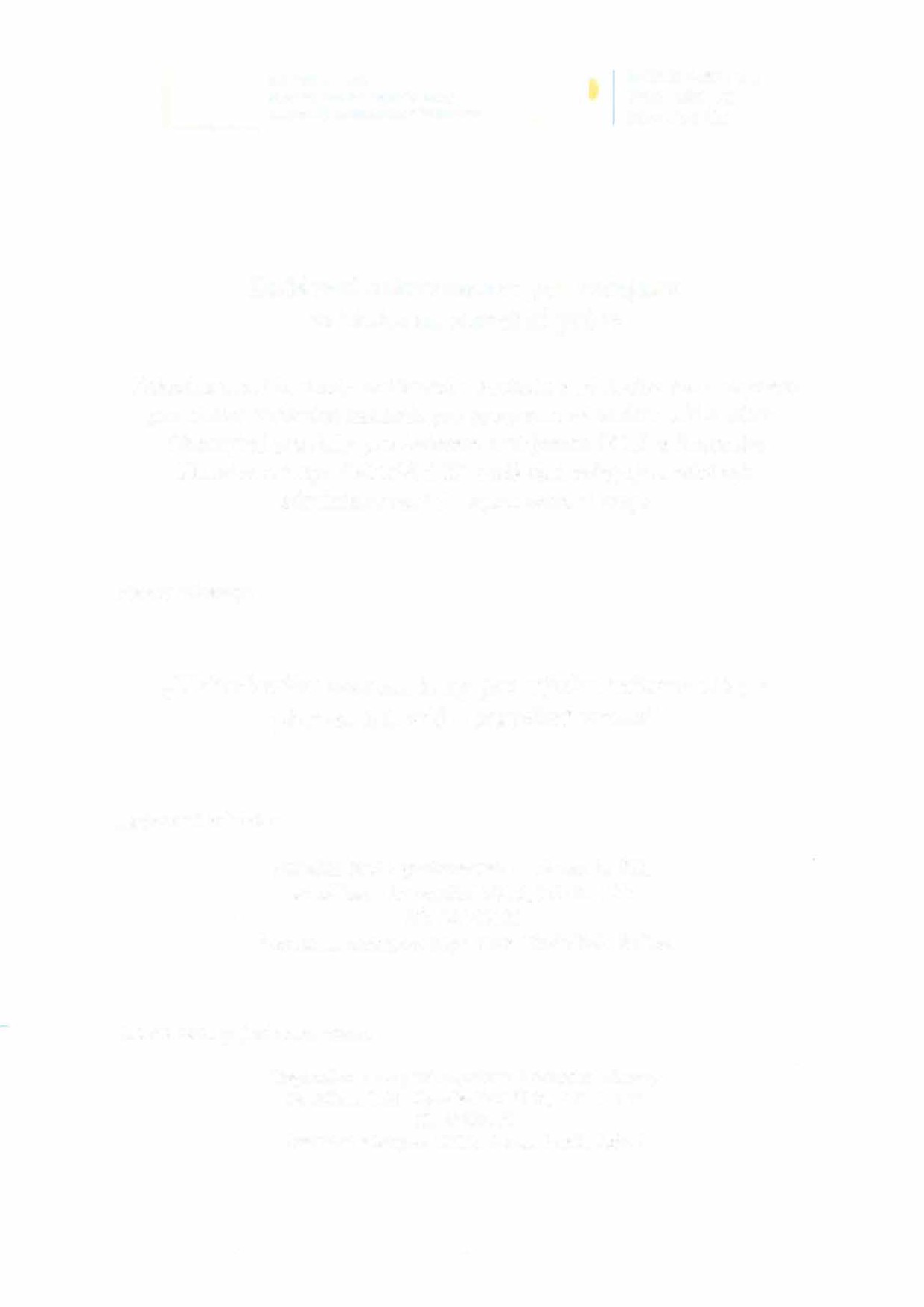 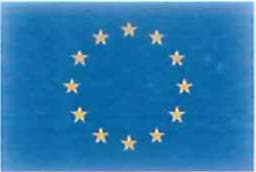 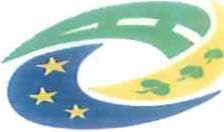 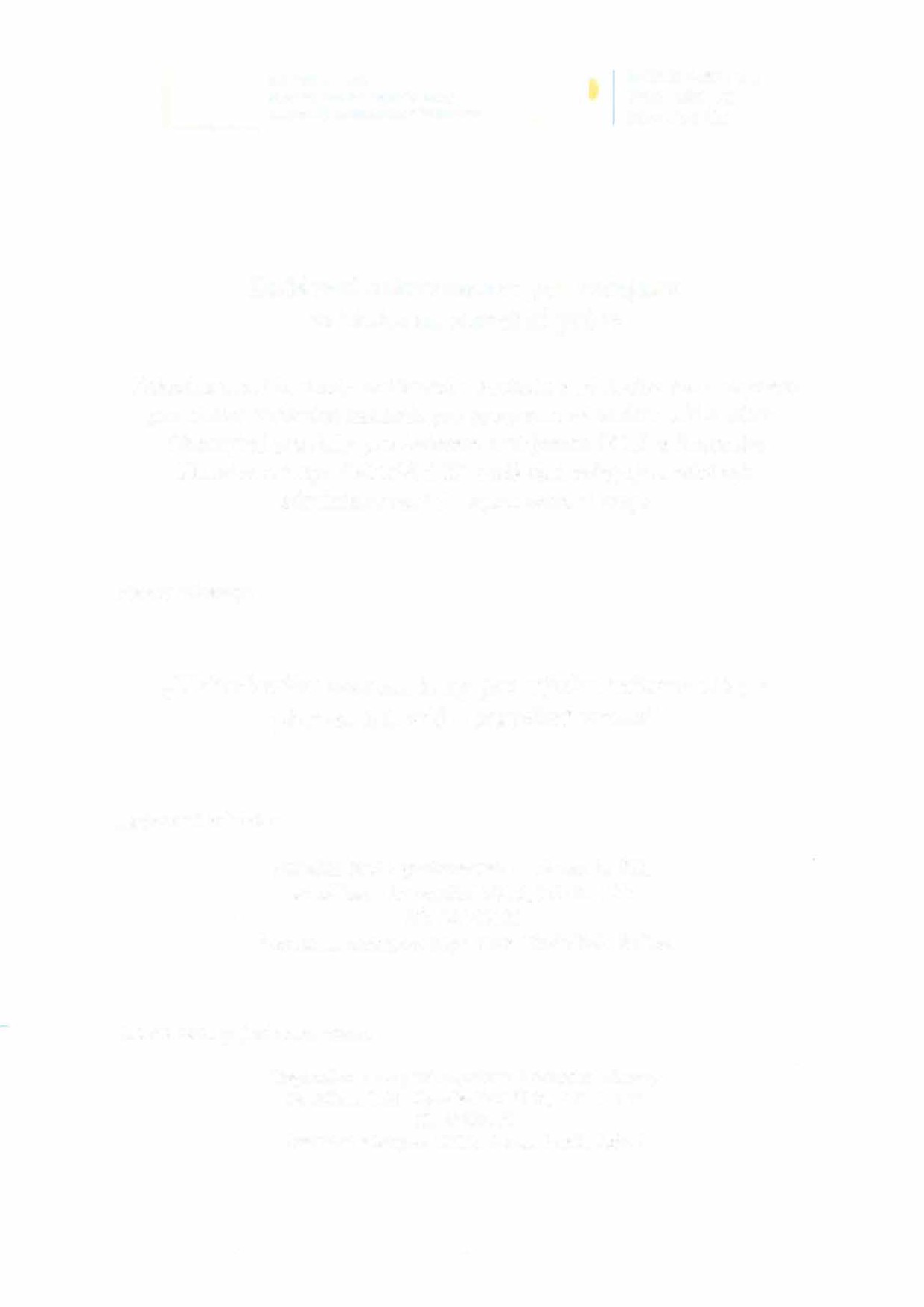 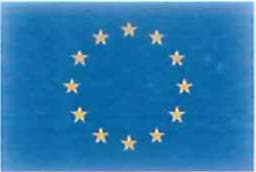 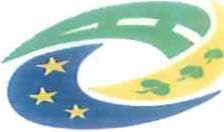 Zadávací dokumentace pro veřejnou zakázku na stavební práceZakázka malé hodnoty zadávaná v souladu s Metodickým pokynem pro oblast zadávání zakázek pro programové období 2014-2020, Obecnými pravidly pro žadatele a příjemce IROP a Směrnicí Zlínského kraje SM/25/06/22 Zadávání veřejných zakázek administrovaných organizacemi krajeNázev zakázky:„Vybudování posluchárny pro výuku informatiky a přírodních věd - stavební práce"Zadavatel zakázky:Střední škola gastronomie a obchodu Zlínse sídlem Univerzitní 3015, 760 01 ZlínIČ: 00545121Statutární zástupce: Mgr. Petr Úředníček, ředitelOsoba zastupující zadavatele:Regionální rozvojová agentura Východní Moravy Se sídlem: Třída Tomáše Bati 5146, 760 01 Zlín IČ:45659176Statutární zástupce: RNDr. Otakar Prudil, ředitel1ObsahEVROPSKÁ UNIEEvropský fond pro regionální rozvoj Integrovaný regionální operační program MINISTERSTVO PRO MÍSTNÍ ROZVOJ ČRstrana: 2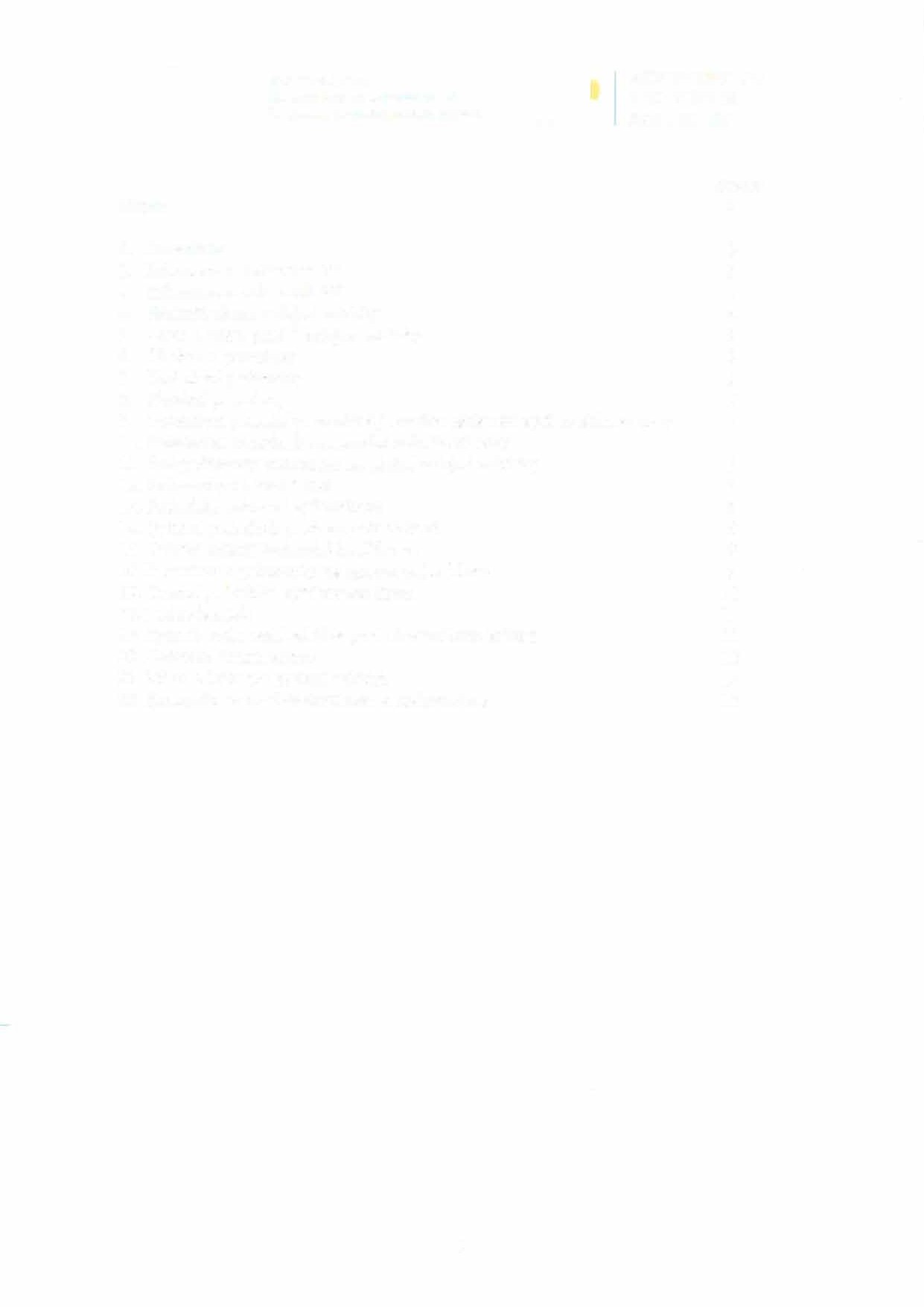 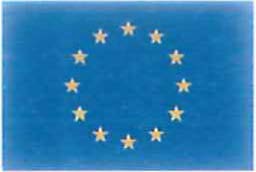 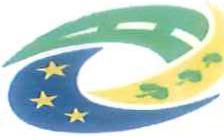 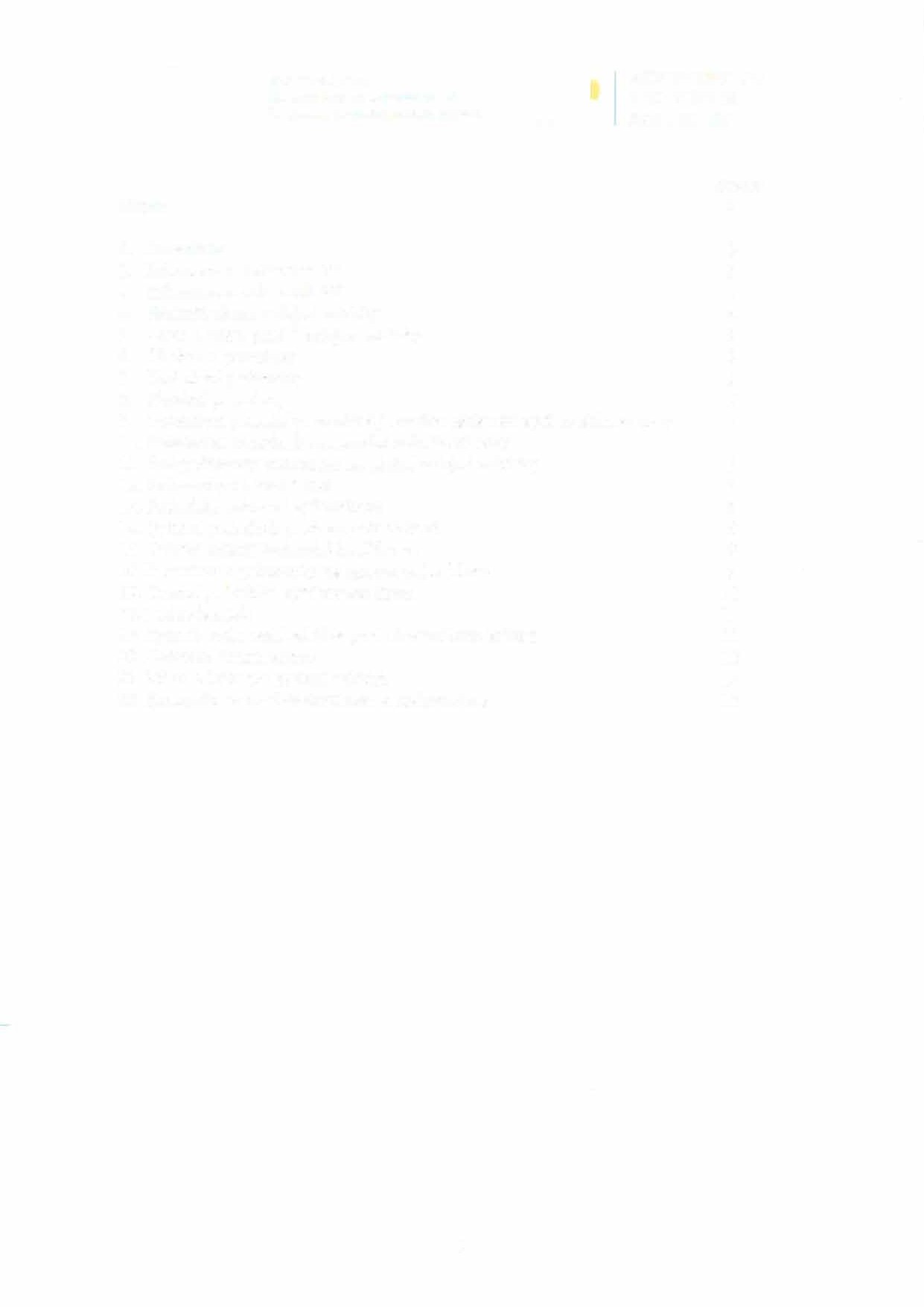 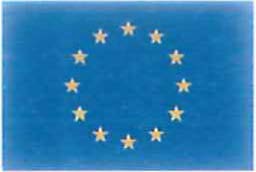 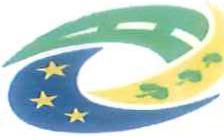 2EVROPSKÁ UNIEEvropský fond pro regionální rozvoj Integrovaný regionální operační programMINISTERSTVO PRO MÍSTNÍ ROZVOJ ČRPreambuleZadávací dokumentace je vypracována jako podklad pro podání nabídek účastníků v rámci veřejné zakázky malého rozsahu (malé hodnoty) na stavební  práce,  podle  metodického pokynu pro oblast zadávání zakázek pro programové období 2014-2020 (dále jen „metodický pokyn") a Obecnými pravidly pro žadatele a příjemce IROP (dále jen „Pravidla") a Směrnicí Zlínského kraje SM/25/06/22 Zadávání veřejných zakázek administrovaných organizacemi kraje (dále jen „Směrnice"), zadávanou mimo režim zákona č. 134/2016 Sb. o zadávání veřejných zakázek, ve znění  pozdějších předpisů (dále jen „zákon"), s výjimkou zásad uvedených v § 6 zákona. Práva, povinnosti či podmínky v této dokumentaci neuvedené se řídí metodickým pokynem a Pravidly. Zadávací dokumentace obsahuje veškeré náležitosti dle čl.7.2 metodického pokynu, včetně obchodních podmínek, které jsou její nedílnou přílohou.Podáním nabídky ve výběrovém řízení  přijímá účastník plně a bez výhrad zadávací podmínky, včetně všech příloh a případných dodatků k těmto zadávacím podmínkám. Pokud účastník neposkytne včas všechny požadované informace a dokumentaci, nebo pokud jeho nabídka nebude  v každém ohledu odpovídat zadávacím podmínkám, může to mít  za důsledek vyřazení nabídky a následné vyloučení účastníka z výběrového řízení.Informace o zadavateli Veřejné zakázkyZadavatel: Sídlo: Jednající:IČ:DIČ:Kontaktní osoba: Telefon:E-mail:Střední škola gastronomie a obchodu ZlínUniverzitní 3015, 760 01 Zlín Mgr. Petr Úředníček, ředitel 00545121CZ00545121Ing. Iveta Šimáčková+420 575 570 951simackova@gaozl.czInformace o pořadateli výběrového řízení, autor textové části zadávací dokumentace (osoba zastupující zadavatele)Finna: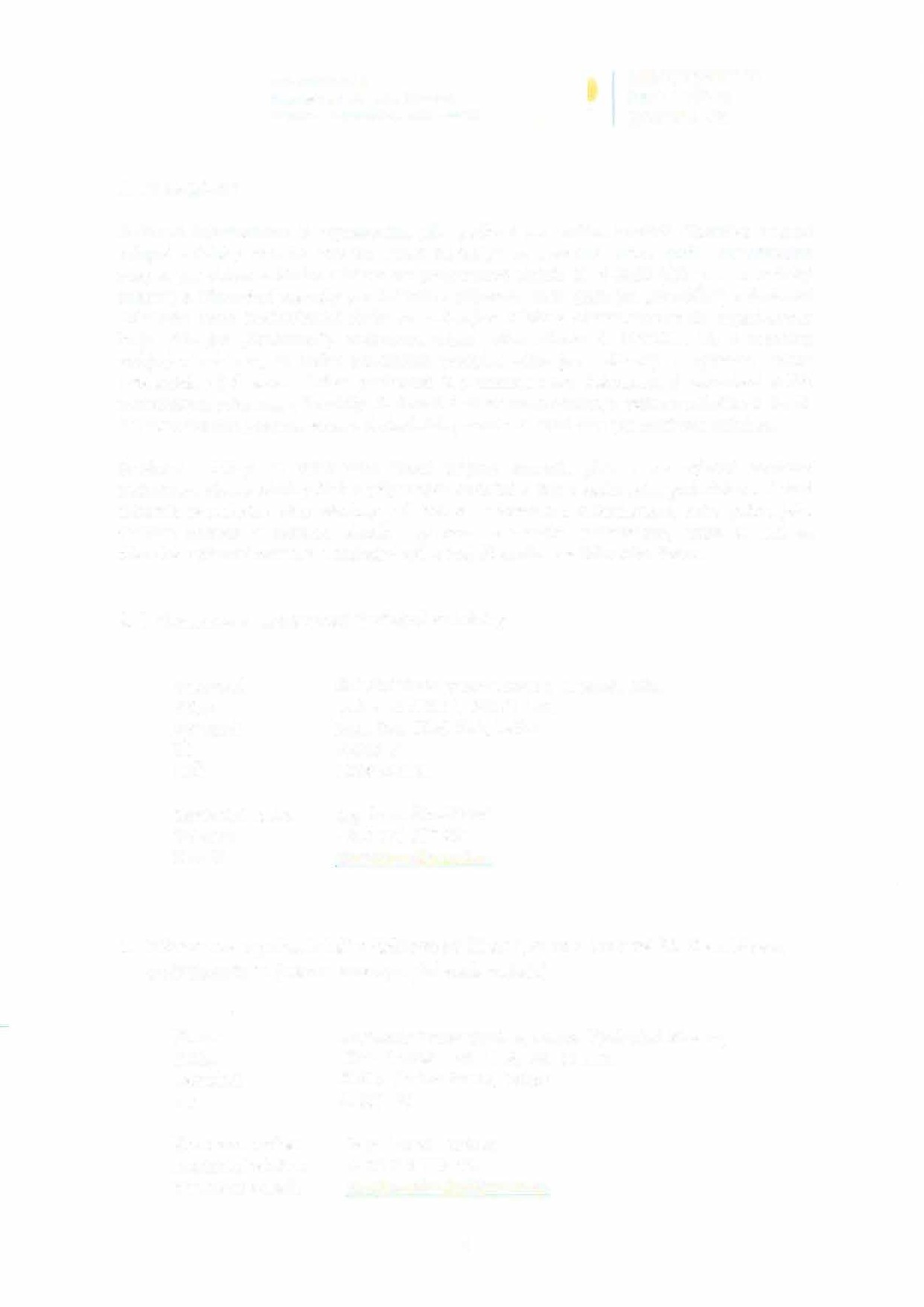 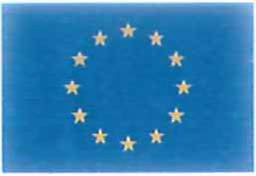 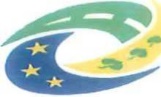 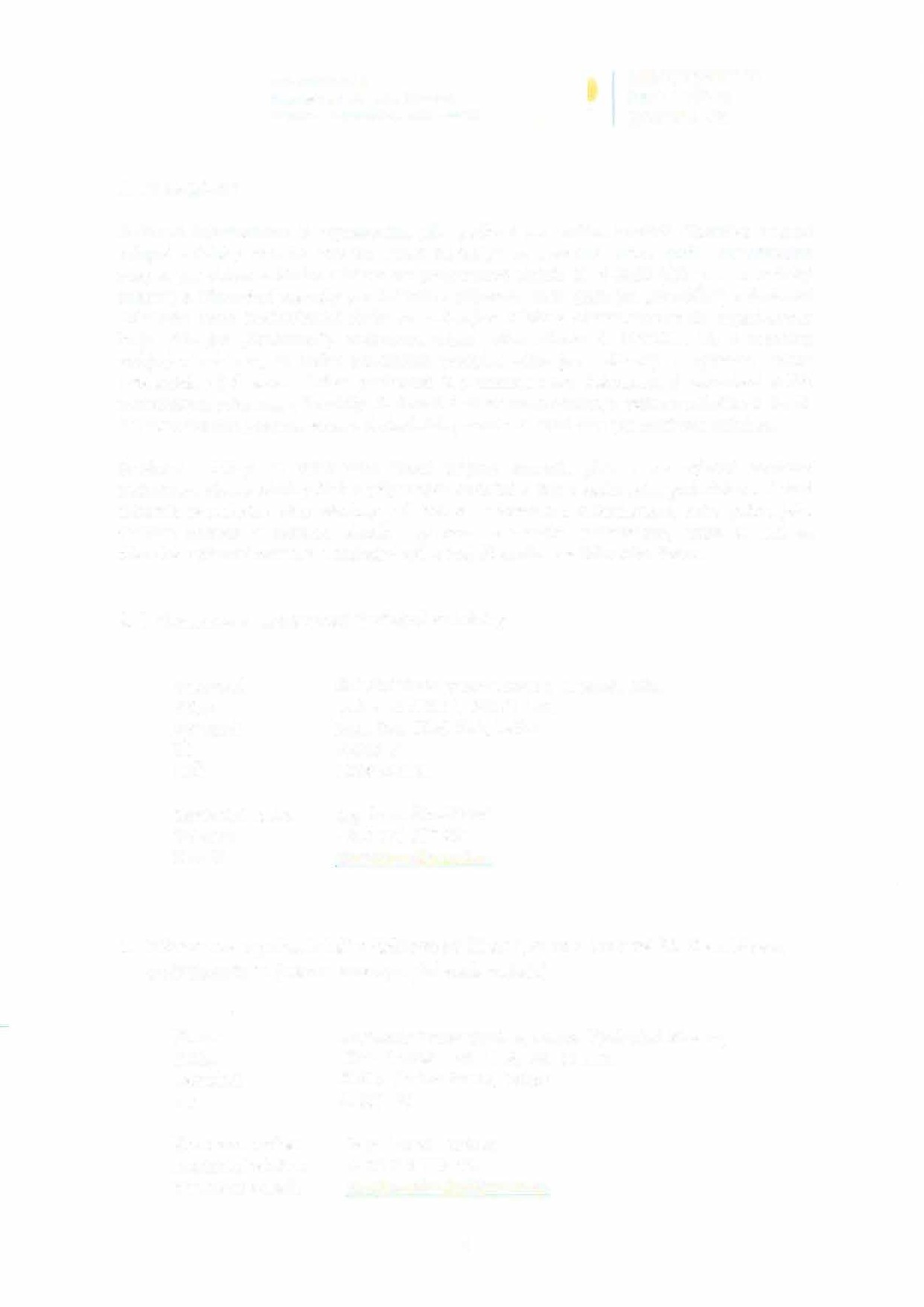 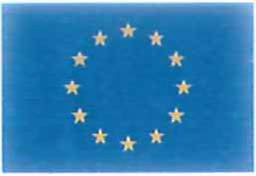 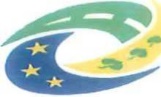 Sídlo: Jednající:IČ:Kontaktní osoba: Kontaktní telefon: Kontaktní e-mail:Regionální rozvojová agentura Východní MoravyTřída Tomáše Bati 5146, 760 01 Zlín RNDr. Otakar Prudil, ředitel 45659176Mgr. Tomáš Jurčeka+420 739 719 638verejne-zakazky@navm.cz3EVROPSKÁ UNIE Evropský fond pro regionální rozvoj Integrovaný regionální operační program MINISTERSTVO PRO MÍSTNÍ ROZVOJ ČRPředmět veřejné zakázky,,Vybudování posluchárny pro výuku informatiky a přírodních věd - stavební práce"Předmětem veřejné zakázky jsou stavební úpravy učeben  v prostorách  budovy  gymnázia. Realizace zakázky proběhne podle podmínek specifikovaných v této zadávací dokumentaci.Předpokládaná hodnota veřejné zakázky bez DPH je:Klasifikace veřejné zakázky za použití kódů CPV: 45214200-2	Stavební úpravy školních budov2.148.680,27 Kč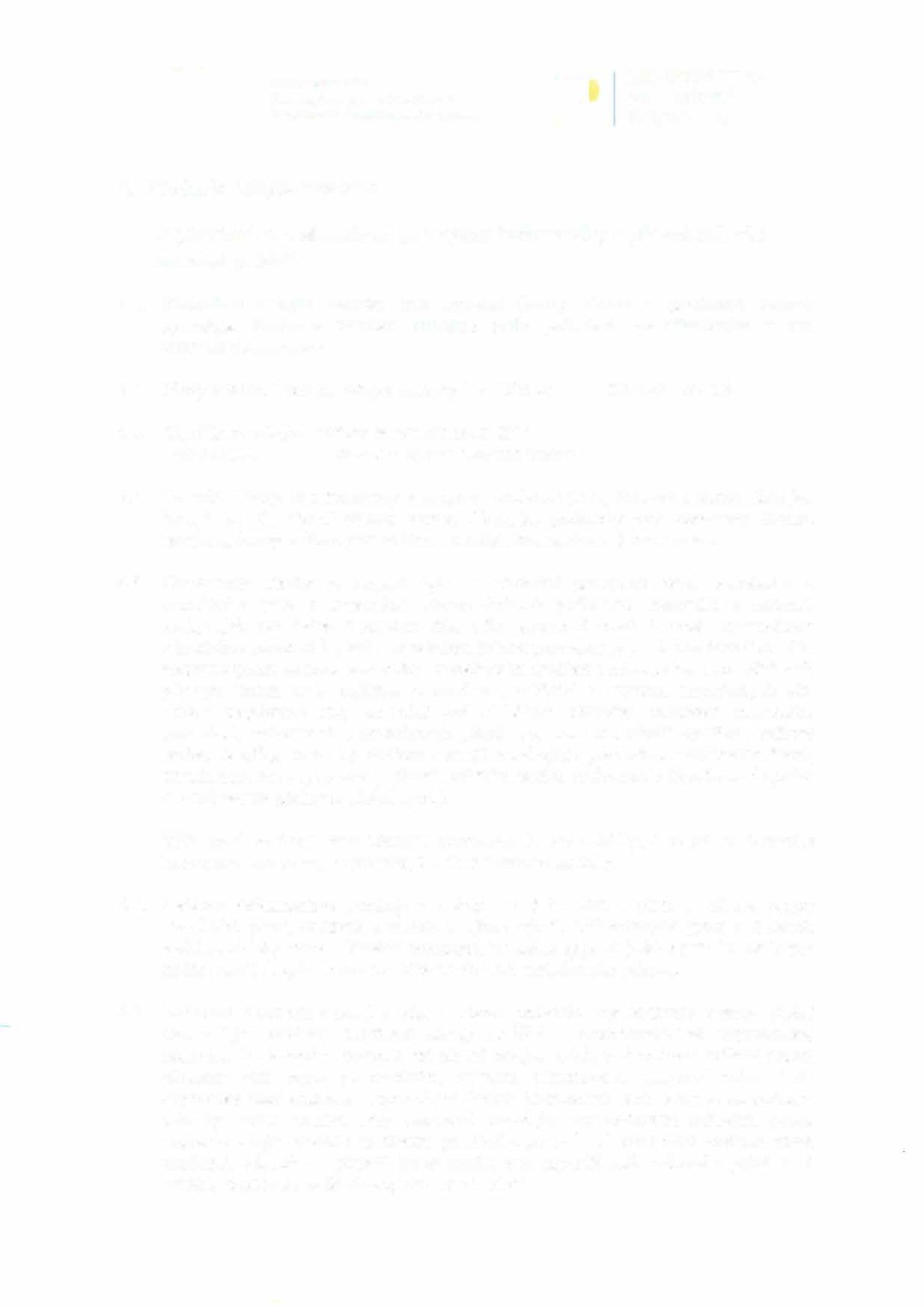 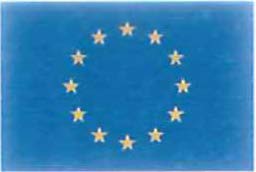 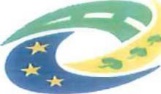 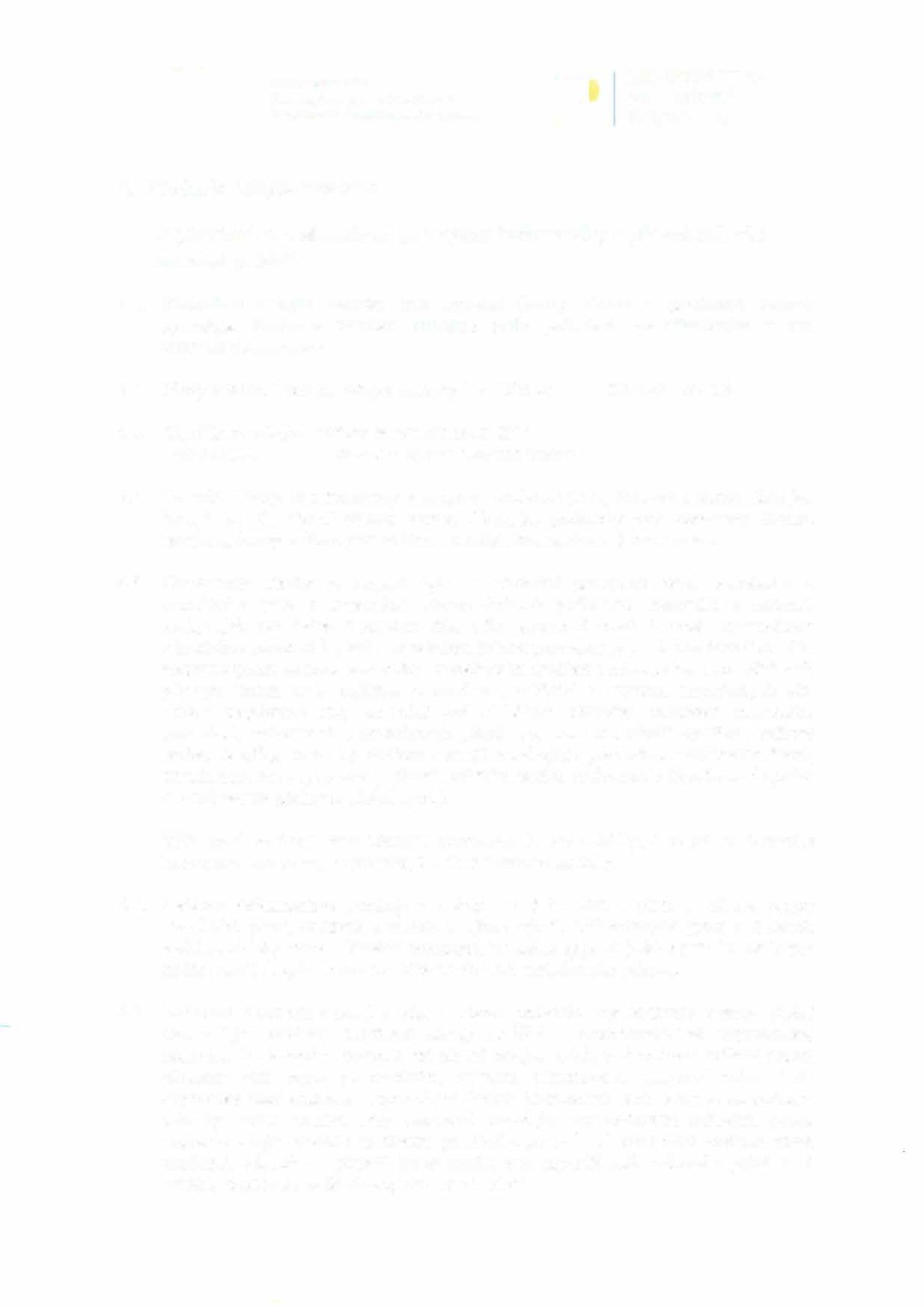 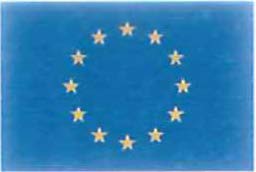 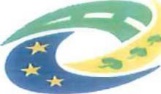 Technické údaje jsou stanoveny v soupisu stavebních prací, dodávek a služeb (dále jen "soupis prací") včetně výkazu výměr. Obchodní podmínky jsou stanoveny  formou návrhu smlouvy o dílo a jsou nedílnou součástí této zadávací dokumentace.Zhotovením stavby se rozumí úplné  a bezvadné provedení všech  stavebních a montážních prací  a konstrukcí, včetně dodávek potřebných materiálů a zařízení, nezbytných  pro  řádné   dokončení  díla,  dále   provedení   všech   činností   souvisejících s dodávkou stavebních prací a konstrukcí, jejichž provedení je pro řádné dokončení díla nezbytné (např. zařízení staveniště, bezpečnostní opatření a zabezpečení staveniště vůči přístupu třetích osob, zajištění komunikace, zajištění  a vytyčení  inženýrských  sítí, zřízení vytyčovací sítě, kontrolní měření během  výstavby, zaměření skutečného provedení, vyhotovení geometrických plánů, dopravně inženýrská opatření, veškeré revize, zkoušky, atesty a prohlášení o shodě související s předmětem výběrového řízení, úhradu místních a správních poplatků, zajištění dalších projednání a úkonů souvisejících se zhotovením předmětu plnění apod.).Výše uvedené údaje musí účastník zapracovat do své nabídky, a to jak do časového harmonogramu postupu výstavby, tak do své cenové nabídky.Zadávací dokumentace obsahuje v analogii ust. § 92 odst. 1 písm. b) zákona soupis stavebních prací,  dodávek  a  služeb  a  výkaz  výměr  požadovaných  prací  a  dodávek v elektronické podobě. Případné nejasnosti je možno vyjasnit ještě v průběhu lhůty pro podání nabídek způsobem a ve lhůtě podle 7.3.3 metodického pokynu.Zadavatel v souladu s ust. § 6 odst. 4 zákona  požaduje,  aby  dodavatel  v rámci  plnění této veřejné  zakázky dodržoval zásady sociálně a environmentálně odpovědného zadávání. Dodavatel je povinen při plnění veřejné zakázky dodržovat veškeré právní předpisy vůči svým pracovníkům, zejména  odměňování, pracovní dobu, dobu odpočinku mezi směnami, odpovídající úroveň bezpečnosti osob, které se na realizaci zakázky budou podílet. Dále zadavatel požaduje,  aby dodavatel  zohlednil   dopad realizace veřejné zakázky na životní prostředí a zavázal se k minimální produkci všech vzniklých odpadů, a v případě jejich vzniku v co nejvyšší míře usiloval o jejich další využití, recyklaci a další ekologicky šetrná řešení.4EVROPSKÁ UNIE Evropský fond pro regionální rozvoj Integrovaný regionální operační programMINISTERSTVO PRO MÍSTNÍ ROZVOJ ČR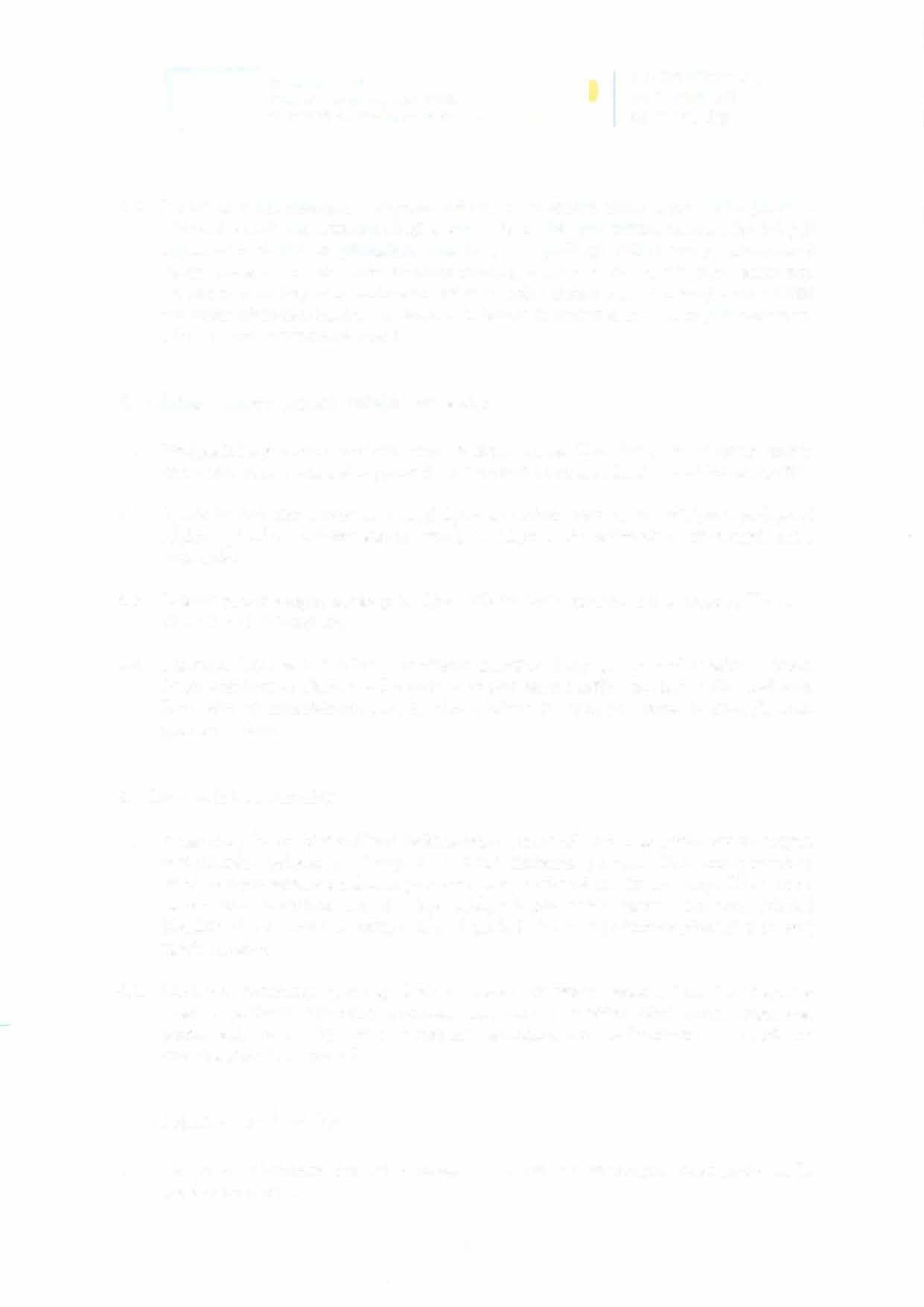 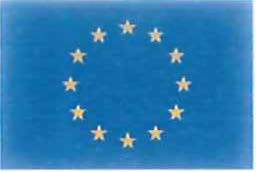 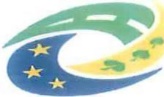 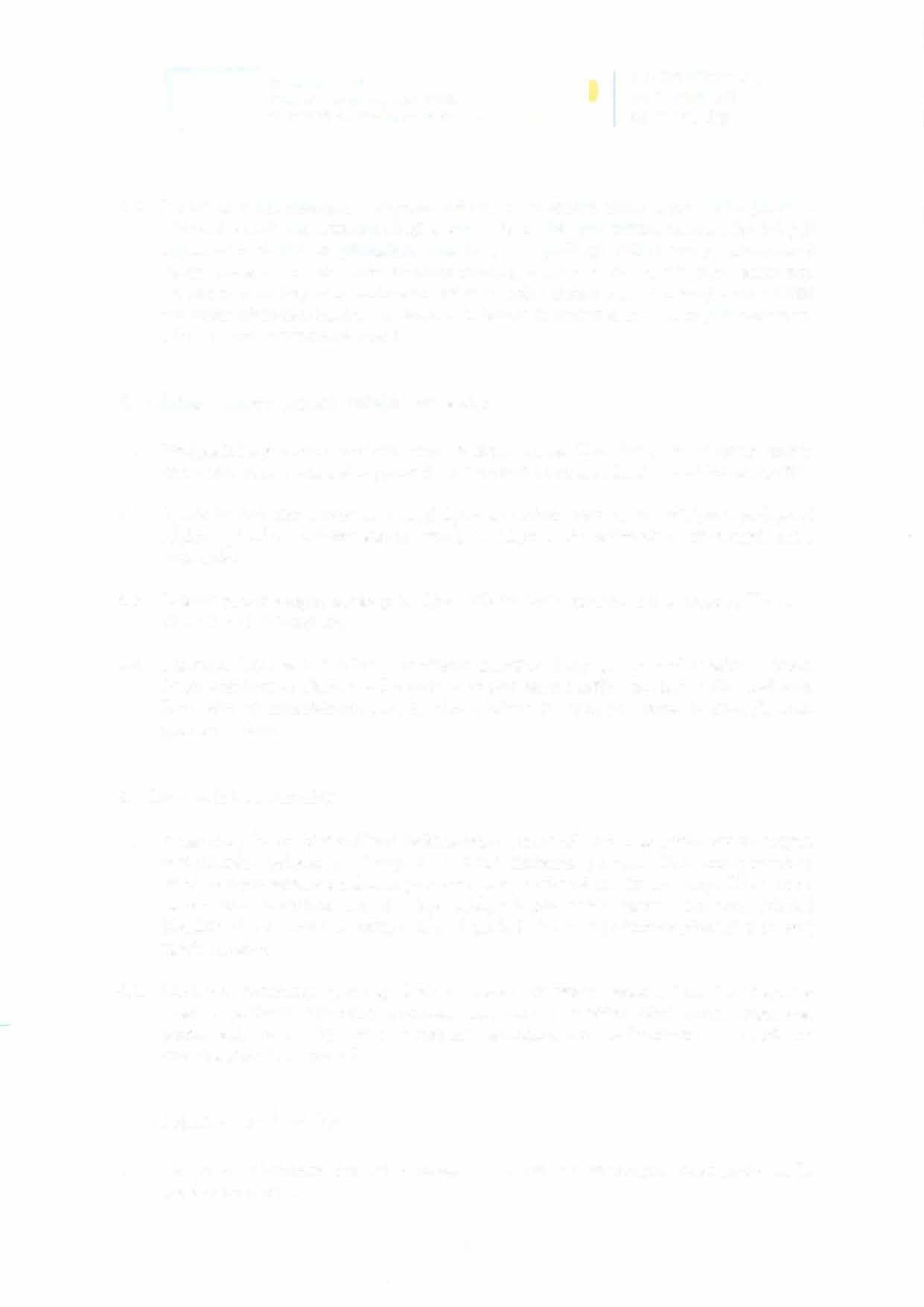 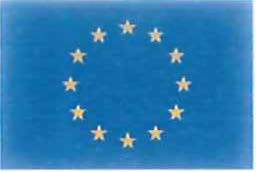 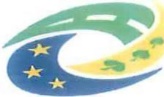 Pokud se v dokumentaci vyskytnou odkazy na obchodní firmy, názvy nebo jména a příjmení, specifická označe1ú zboží a služeb, které platí pro určitou osobu, případně její organizační složku za příznačné, patenty nebo vynálezy, užitné vzory,  prúmyslové  vzory, ochranné známky nebo označení púvodu, jedná se o situaci, kdy popis stanovený obecnými technickými podmínkami plnění by nebyl přesný a srozumitelný a jde o bližší vymezení předpokládaného standardu a dodavatel je oprávněn  navrhnout jiné, teclmicky a kvalitativně srovnatelné řešení.Lhůta a místo plnění veřejné zakázkyPředpokládaný termín zahájení prací je stanoven na říjen 2022. Požadovaný termín dokončení celého díla pak nejpozději do 3 měsícú od protokolárního předání staveniště.Splněním dodávky stavby se rozumí úplné dokončení stavby, její vyklizení, podepsání zápisu o předání a převzetí stavby, předání dokladů o odstranění všech případných vad a nedodělků.Místem plnění veřejné zakázky je objekt Střední školy gastronomie a obchodu Zlín, k.ú. Zlín 635561, Zlínský haj.Zadávací lhůta začíná běžet okamžikem skončení lhůty pro podání  nabídek  a  končí dnem doručení oznámení zadavatele o výběru nejvhodnější nabídky.  Délka  zadávací lhůty činí 90 kalendářních dnů. Zadávací lhůtou je lhůta, po kterou je účastník svojí nabídkou vázán.Obchodní podmínkyZadavatel jako součást zadávací dokumentace předkládá obchodní podmínky ve smyslu metodického pokynu a přílohy č. 1 k metodickému pokynu. Obchodní podmínky stanovené pro veřejnou zakázku jsou vymezeny ve formě návrhu smlouvy. Účastník do obchodních podmínek doplní údaje nezbytné pro vznik  návrhu smlouvy (vlastní identifikaci a nabídkovou cenu) a takto doplněné obchodní podmínky předloží jako svůj návrh smlouvy.Obchodní podmínky vymezují budoucí rámec smluvního vztahu. Nabídka účastníka musí respektovat stanovené obchodní podmínky a v žádné části  nesmí  obsahovat ustanovení, které by bylo v rozporu s obchodními podmínkami a které  by znevýhodňovalo zadavatele.Technické podmínkyTeclmické podmínky stanoví zadavatel odkazem na následující dokumenty podle uvedeného pořadí:5EVROPSKÁ UNIEEvropský fond pro regionální rozvoj Integrovaný regionální operační programMINISTERSTVO PRO MÍSTNÍ ROZVOJ ČR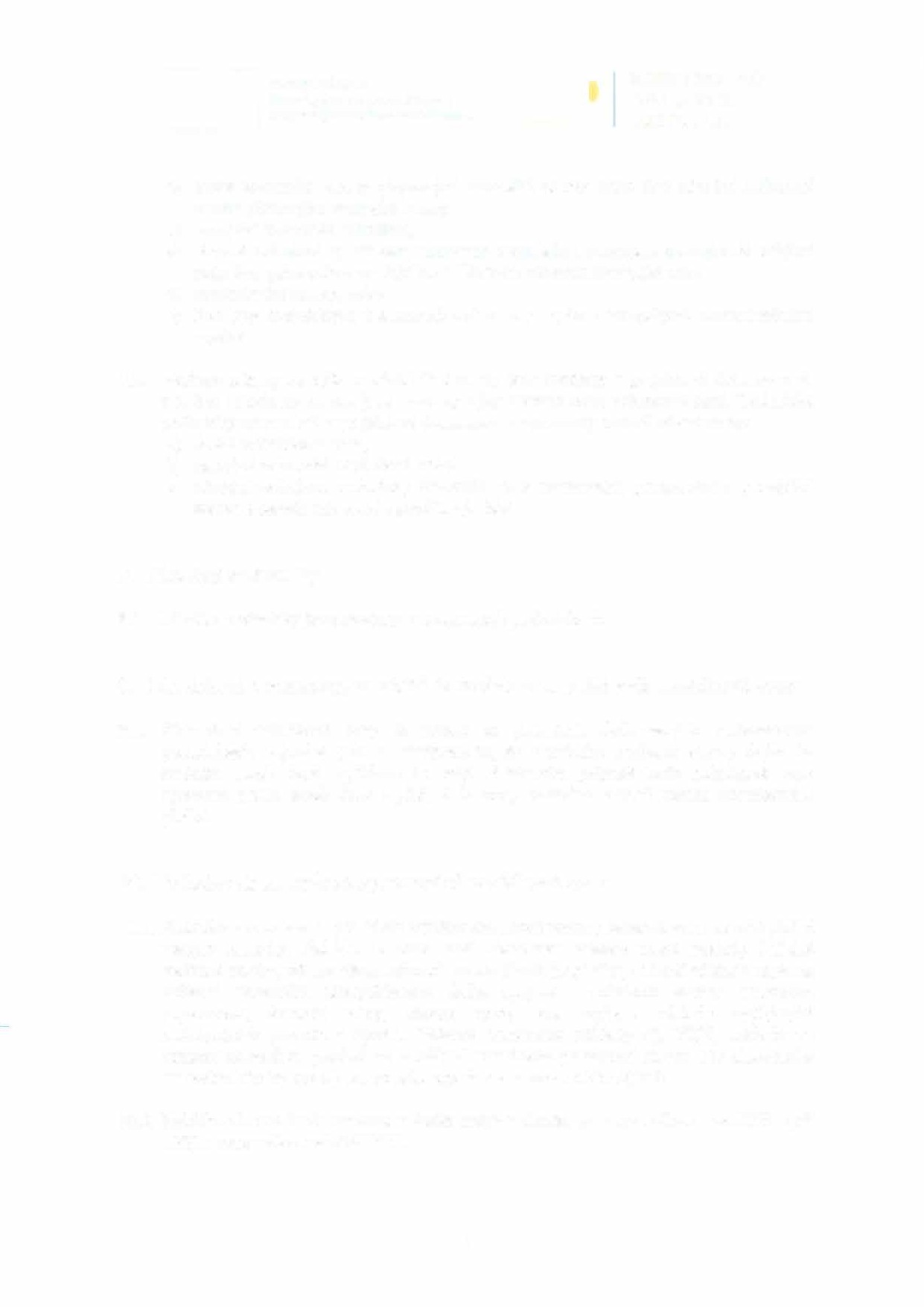 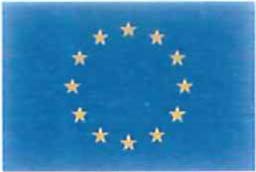 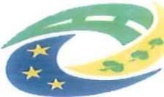 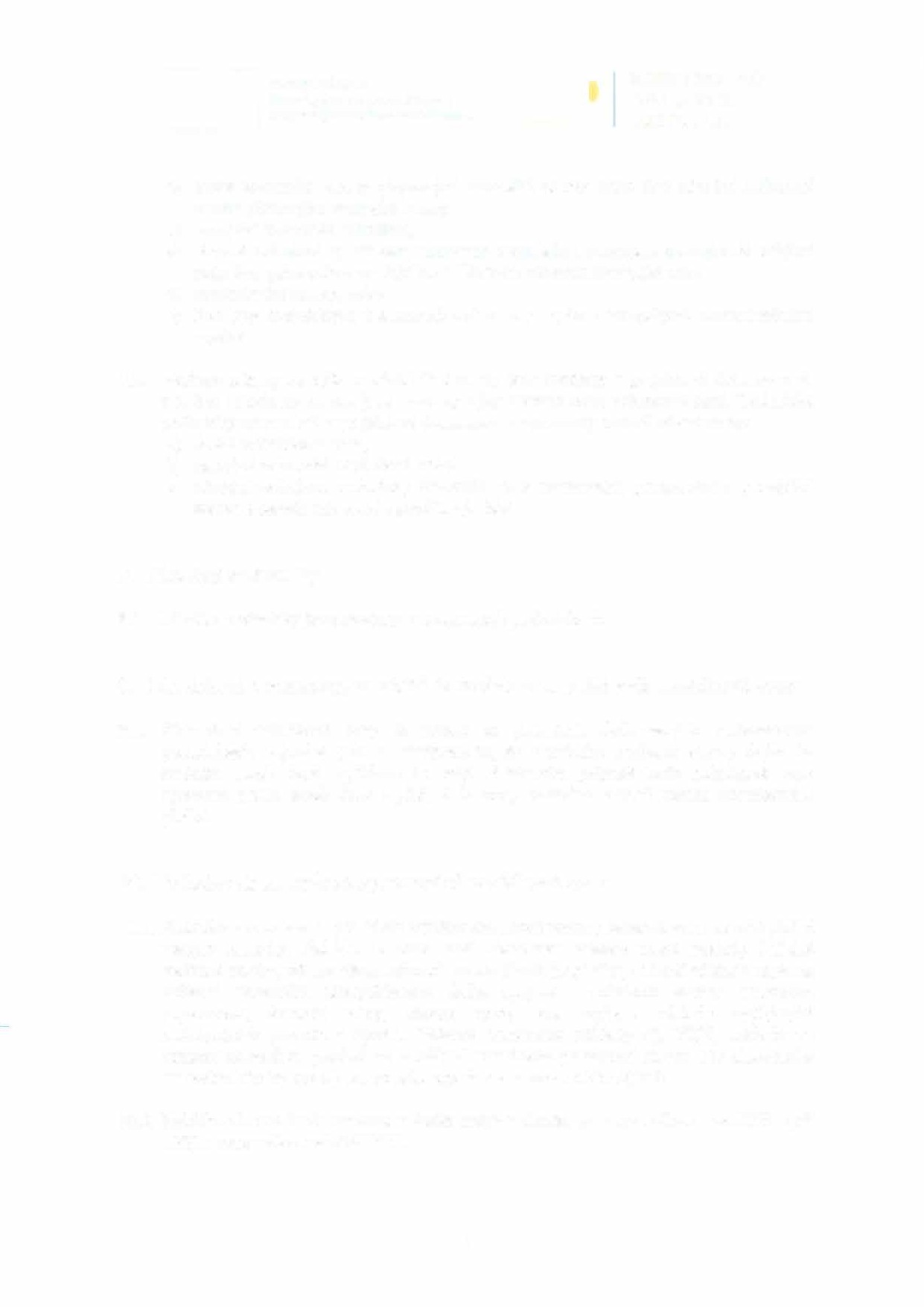 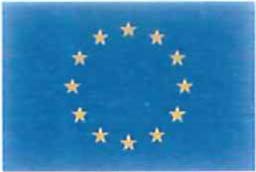 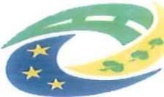 české teclmické normy přejímající evropské normy nebo jiné národní teclmické normy přejímající evropské normy,evropská teclmická schválení,obecné teclmické specifikace stanovené v souladu s postupem uznaným členskými státy Evropské unie a uveřejněné v Úředním věstníku Evropské unie,mezinárodní normy, nebojiné typy technických dokumentů než normy, vydané evropskými normalizačními orgány.Veškeré odkazy na  výše  uvedené  dokumenty jsou uvedeny  v projektové  dokumentaci, a to bez ohledu na to, zda jsou uvedeny v její textové nebo výkresové části. Technické podmínky mohou být v projektové dokumentaci vymezeny rovněž odkazem na:české technické normy,stavební technická osvědčení, nebonárodní technické podmínky vztahující se k navrhování, posuzování a provádění staveb a stavebních prací a použití výrobků.Platební podmínkyPlatební podmínky jsou uvedeny v obchodních podmínkách.Objektivní podmínky, za nichž je možno překročit výši nabídkové cenyPřekročení nabídkové ceny je možné za podmínek definovaných v obchodních podmínkách, zejména pak za předpokladu, že v průběhu realizace stavby dojde ke změnám sazeb daně z přidané hodnoty. V takovém případě bude nabídková cena  upravena podle sazeb daně z přidané hodnoty platných v době vzniku  zdanitelného  plnění.Požadavek na způsob zpracování nabídkové cenyNabídkovou cenou se pro účely výběrového řízení rozumí celková cena za celé plnění veřejné zakázky. Nabídková cena musí obsahovat veškeré nutné  náklady k řádné realizaci stavby, včetně všech nákladů souvisejících (poplatky, vedlejší náklady např. na zařízení staveniště,  předpokládaná rizika spojená s umístěním stavby, provozem objednatele,    kurzové    vlivy,    obecný    vývoj    cen,     zvýšené    náklady    vyplývající z obchodních podmínek apod.). Veškeré související náklady (tj. VRN, náklady na zařízení staveniště, geodetické zaměře1ú skutečného provedení stavby, PD skutečného provedení stavby apod.) budou zahrnuty do ceny stavebních objektů.Nabídková cena bude uvedena v české měně v členění na cenu celkem bez DPH, výši DPH a cenu celkem včetně DPH.6EVROPSKÁ UNIE Evropský fond pro regionální rozvoj Integrovaný regionální operační programMINISTERSTVO PRO MfSTNf ROZVOJ ČR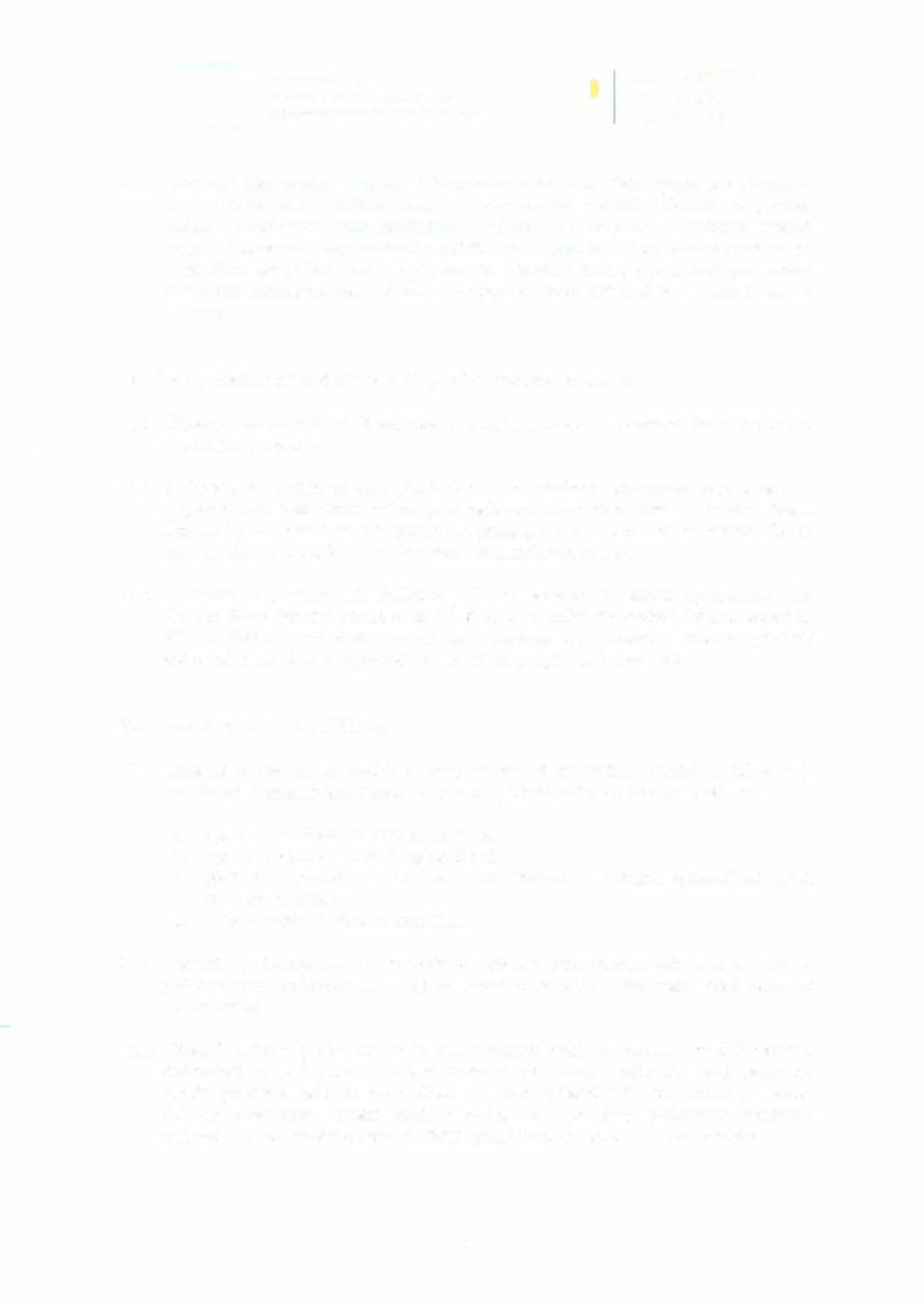 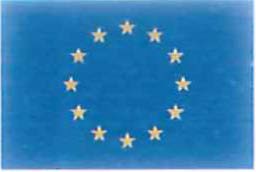 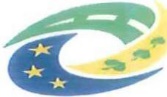 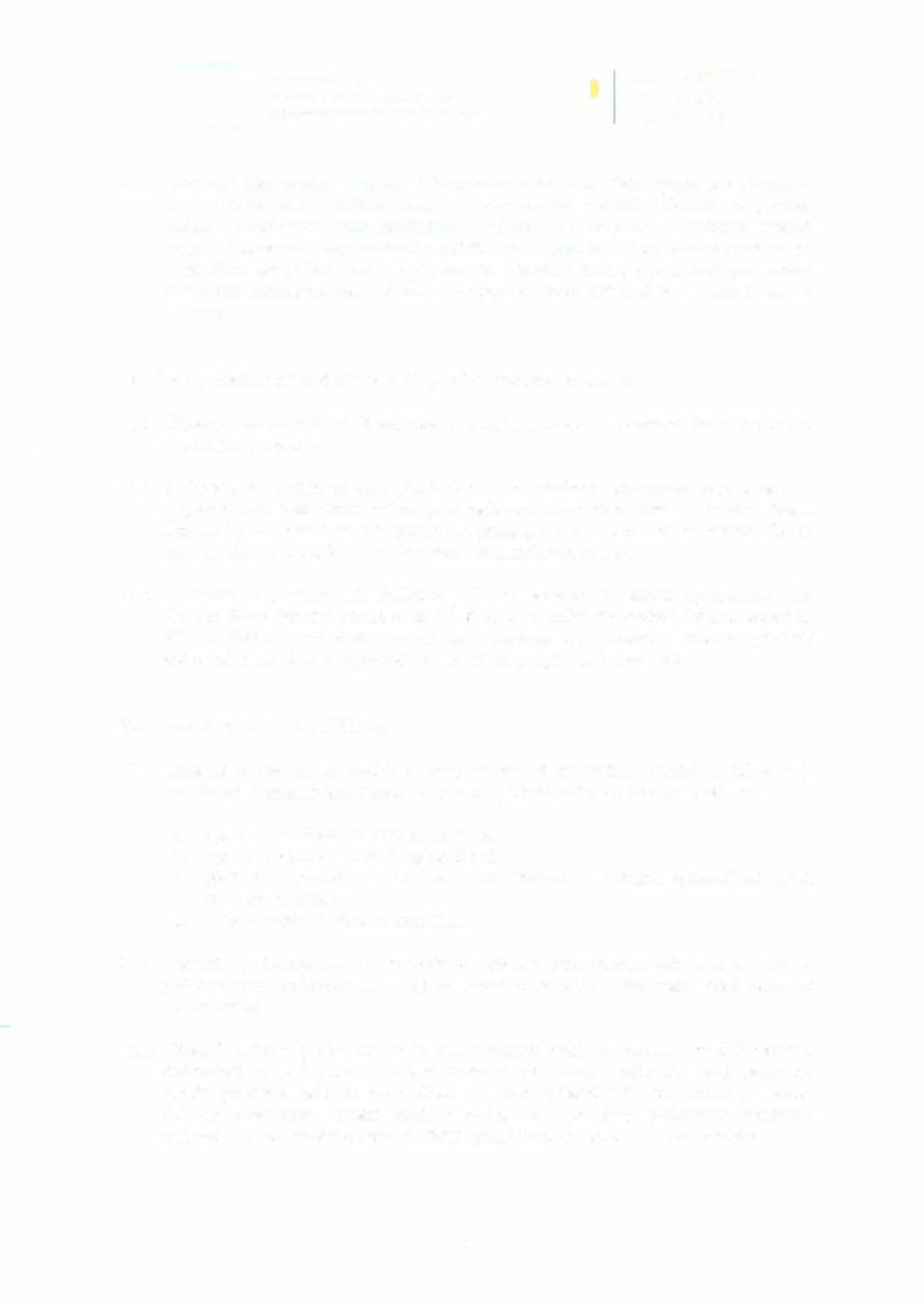 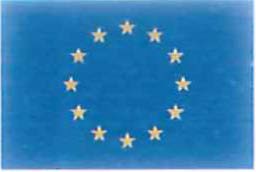 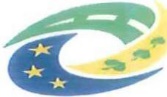 Zadavatel jako součást zadávací dokumentace předkládá výkaz výměr požadovaných prací a konstrukcí, v tištěné formě a v elektronické podobě. Účastník je  povinen prokázat nabídkovou cenu předlože1úm položkových rozpočtů (oceněných výkazů výměr). Jednotkové ceny uvedené v položkových rozpočtech jsou cenami pevnými po celou dobu provádění stavby v případě, že nenastala žádná z podmínek pro možné přehočení nabídkové ceny. Položkové rozpočty musí být nedílnou  součástí návrhu smlouvy.Jiné požadavky zadavatele na plnění veřejné zakázkyÚčastník bere na vědomí, že zakázka je spolufinancována z Integrovaného regionálního operačního programu.V případě, že nabídková cena přesálme finanční možnosti zadavatele nebo dotace na projekt nebude poskytnuta, vyhrazuje si zadavatel právo na zrušení výběrového řízení. Účastníci jsou povinni na tuto podmínku přistoupit, a to bez nároku na náhradu  škody nebo ušlého zisku pro kteroukoliv z budoucích smluvních stran.Dodavatel je povinný mít sjednánu pojistnou smlouvu na škodu způsobenou jeho či1mostí třetím osobám včetně možných škod pracovníků zhotovitele dle ustanovení čl. XIX (Pojištění)· obchodních podmínek. Dodavatel tuto pojistnou smlouvu předloží zadavateli k nahlédnutí nejpozději do 15 dní od podpisu smlouvy o dílo.Požadavky na kvalifikaciÚčastník je povinen nejpozději do lhůty stanovené pro podání nabídek prokázat svoji kvalifikaci. Splněním kvalifikace se rozumí s přihlédnutím k § 53 odst. 4 zákona:splnění  podmínek základní způsobilostisplnění  podmínek profesní způsobilostipředložení čestného  prohlášení o ekonomické  a finanční způsobilosti splnit veřejnou zakázkusplnění kritérií technické kvalifikaceÚčastník prokazuje splnění kvalifikace doklady stanovenými zákonem a doklady požadovanými zadavatelem ve výzvě k podání nabídek nebo v této části zadávací dokumentace.Účastník může k prokázání kvalifikace předložit výpis ze seznamu kvalifikovaných dodavatelů vydaný provozovatelem seznamu (§ 226-232 zákona),  který  nahrazuje  splnění prokázání základní způsobilosti a profesní způsobilosti v tom rozsahu, v jakém doklady prokazující splnění profesní způsobilosti pokrývají požadavky  veřejného zadavatele na prokázání splnění profesní způsobilosti pro plnění veřejné zakázky.7EVROPSKÁ UNIEEvropský fond pro regionální rozvoj Integrovaný regionální operační programMINISTERSTVO PRO MÍSTNÍ ROZVOJ ČR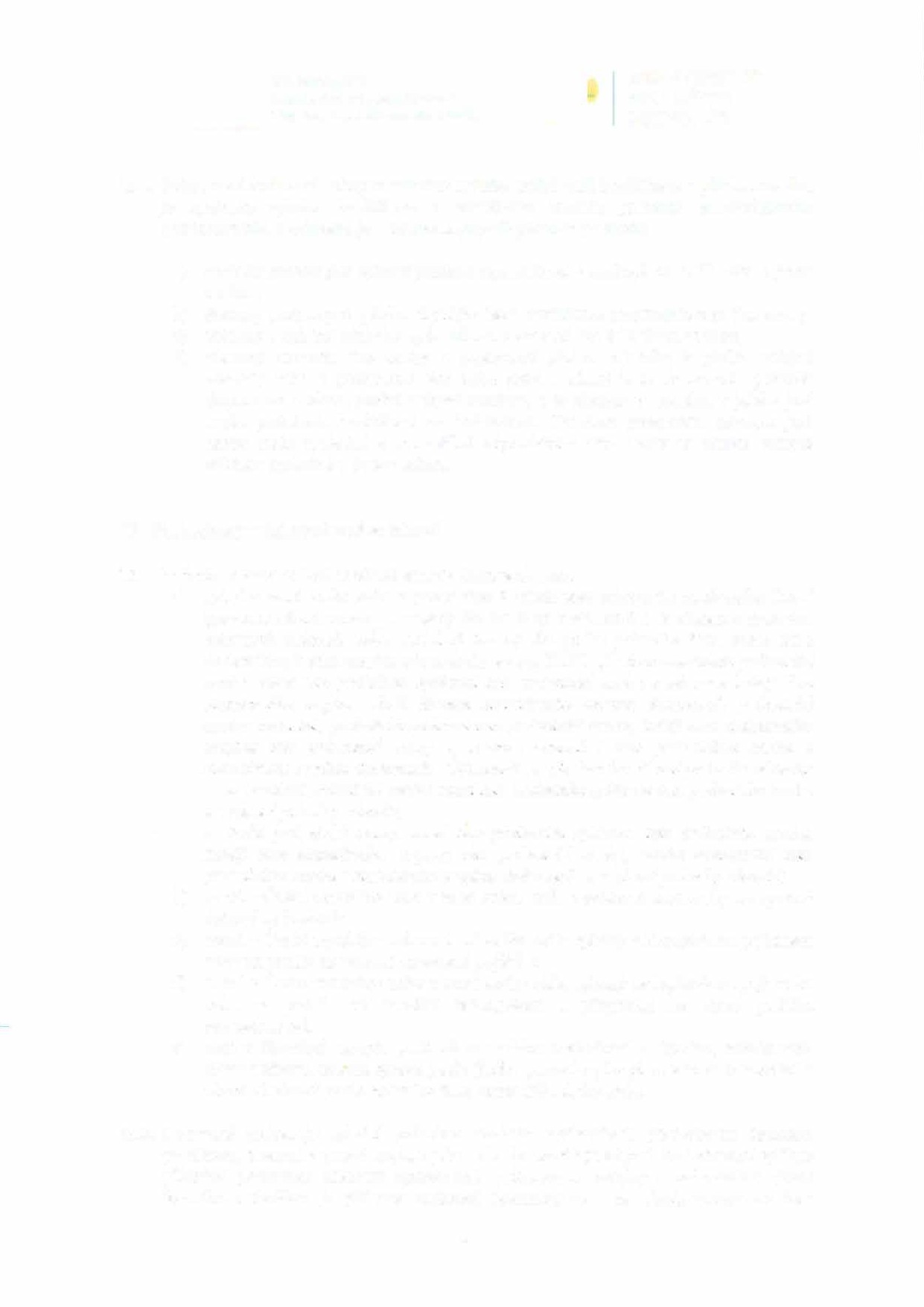 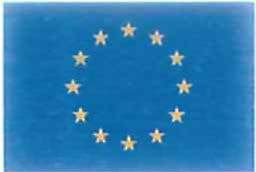 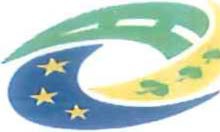 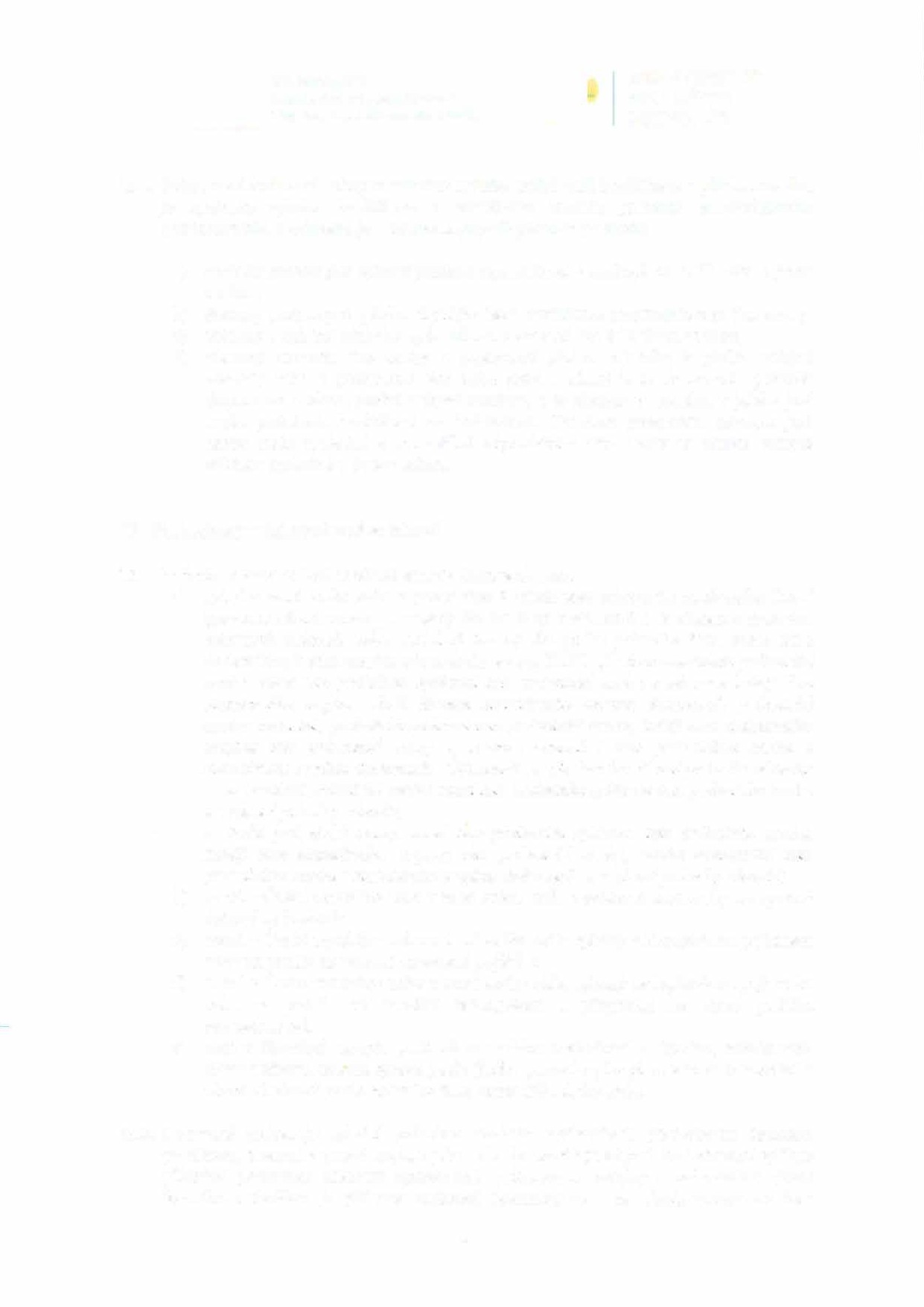 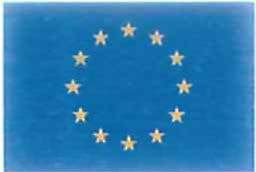 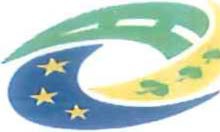 Pokud není dodavatel schopen prokázat splnění určité části kvalifikace v plném rozsahu,  je oprávněn splnění kvalifikace v chybějícím rozsahu prokázat prostřednictvím poddodavatele. Dodavatel je v takovém případě povinen předložit:doklady prokazující splnění profesní způsobilosti v analogii dle § 77 odst. 1 jinou osobou,doklady prokazující splnění chybějící části kvalifikace prostřednictvím jiné osoby,doklady o splnění základní způsobilosti v analogii dle§ 74 jinou osobou,písemný závazek jiné osoby k poskytnutí plnění určeného  k  plnění  veřejné zakázky nebo k poskytnutí věcí nebo práv, s nimiž bude dodavatel  oprávněn disponovat v rámci plnění veřejné zakázky, a to alespoň v rozsahu, v jakém jiná osoba prokázala kvalifikaci za dodavatele. Obsahem písemného závazku  jiné osoby bude společná a nerozdílná  odpovědnost této osoby za plnění veřejné  zakázky společně s dodavatelem.Podmínky základní způsobilostiPodmínky základní způsobilosti splňuje dodavatel, který:nebyl v zemi svého sídla v posledních 5 letech před zahájením zadávacího řízení pravomocně odsouzen pro trestný čin uvedený v příloze č. 3 k zákonu o zadávání veřejných zakázek nebo obdobný trestný  čin podle právního řádu země sídla dodavatele; k zahlazeným odsouzením se nepřihlíží, (Je-li dodavatelem právnická osoba, musí tuto podmínku splifovat tato právnická osoba a zárovd, každý člen statutárního orgánu. Je-li členem statutárního orgánu dodavatele právnická osoba, musí tuto podmínku splifovat tato právnická osoba, každý člen statutárního orgánu této právnické osoby a osoba zastupující tuto právnickou osobu v statutárním orgánu dodavatele. Účastní-li se výběrového Nzení pobočka závodu:zahraniční právnické osoby, musí tuto podmínku splňovat tato právnická osoba a vedoucí pobočky závodu,české právnické osoby, musí tuto podmínku splňovat tato právnická  osoba, každJí člen statutárního orgánu  této právnické osoby, osoba zastupiyící tuto právnickou osobu v statutárním orgánu dodavatele a vedoucípobočky závodu),nemá v České republice nebo v zemi svého sídla v evidenci daní zachycen splatný daňový nedoplatek,nemá v České republice nebo v zemi svého sídla splatný nedoplatek na pojistném nebo na penále na veřejné zdravotní pojištění,nemá v České republice nebo v zemi svého sídla splatný nedoplatek na pojistném nebo na penále na sociální zabezpečení a příspěvku na státní  politiku  zaměstnanosti,není v likvidaci, nebylo proti němu vydáno rozhodnutí o  úpadku,  nebyla  vůči  němu nařízena nucená správa podle jiného právního předpisu nebo se nenachází v obdobné situaci podle právního řádu země sídla dodavatele.Dodavatel prokazuje splnění podmínek  základní způsobilosti předložením čestného prohlášení, alespoň v prosté kopii, z jehož obsahu musí být zřejmé, že dodavatel splňuje příslušné podmínky základní způsobilosti požadované veřejným zadavatelem (vzor čestného prohlášení je přílohou zadávací dokumentace - za obsah vzorového listu8EVROPSKÁ UNIEEvropský fond pro regionální rozvoj Integrovaný regionální operační programMINISTERSTVO PRO MÍSTNÍ ROZVOJ ČR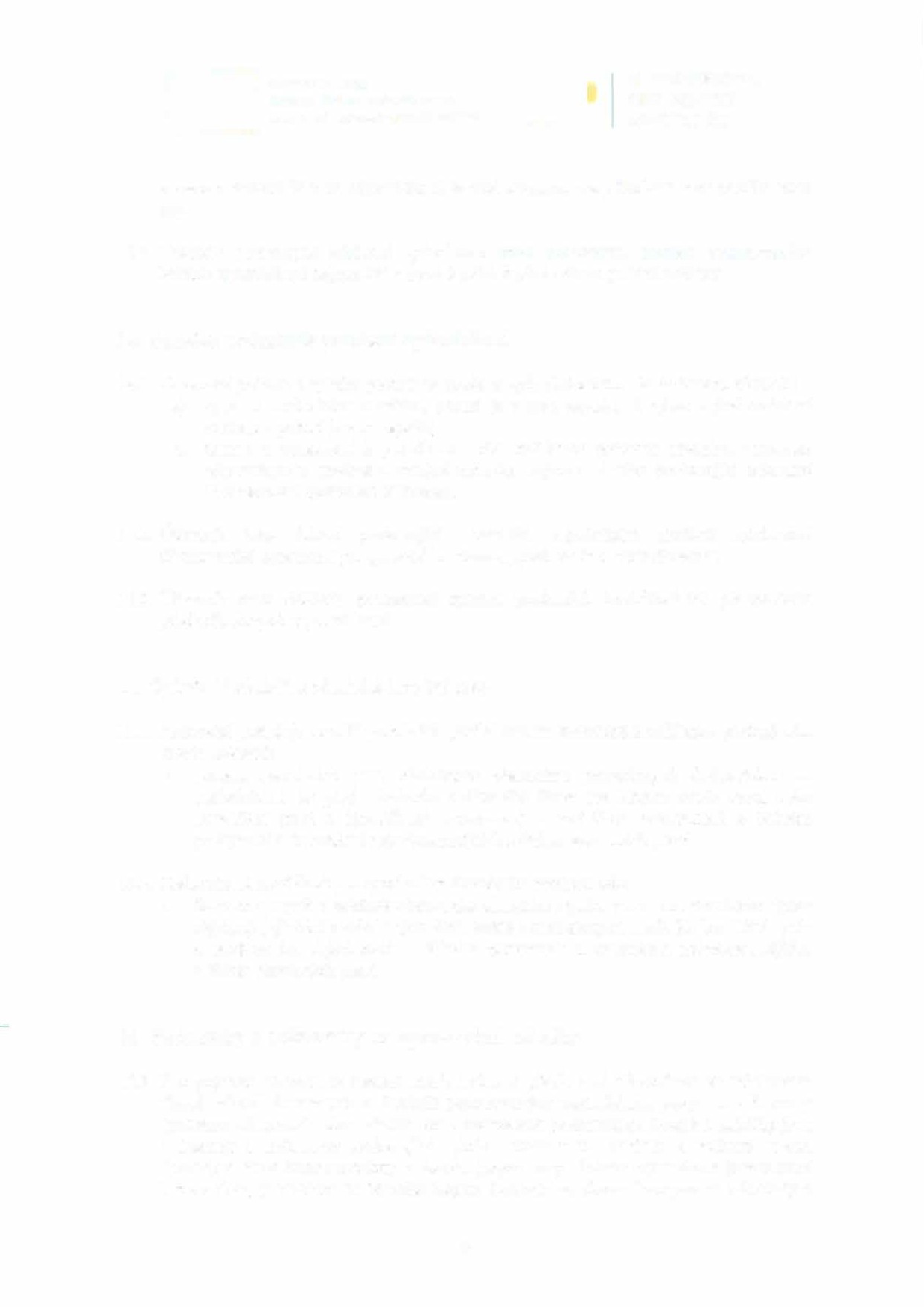 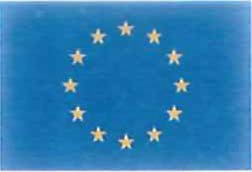 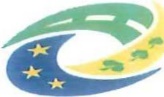 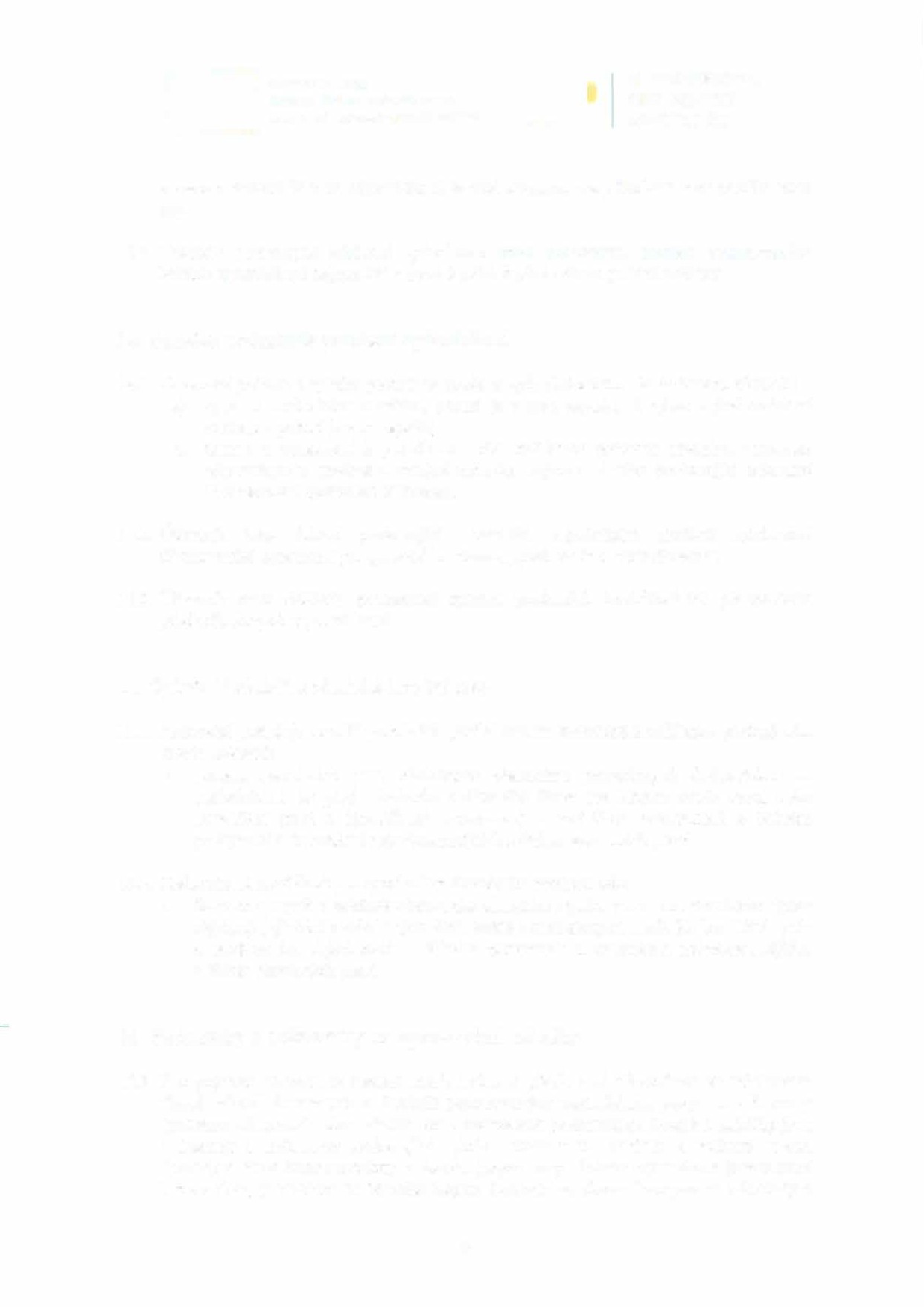 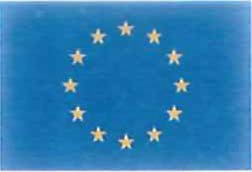 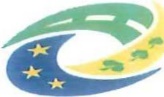 nenese zadavatel žádnou odpovědnost, je věcí zájemce, zda přiložený vzor použije nebo ne).Doklady prokazující základní způsobilost musí prokazovat splnění   požadovaného Iu-itéria způsobilosti nejpozději v době 3 měsícú přede dnem podání nabídky.Splnění podmínek profesní způsobilostiZadavatel požaduje splnění podmínek profesní způsobilosti tím, že dodavatel předloží:výpis z obchodního rejstříku, pokud je v něm zapsán, či výpis z jiné obdobné evidence, pokud je v ní zapsán;doklad o oprávnění k podnikání podle zvláštních právních předpisů v rozsahu odpovídajícím předmětu veřejné zakázky, zejména doklad prokazující příslušné živnostenské oprávnění či licenci;Účastník jako doklad prokazující oprávnění k podnikání předloží minimálně živnostenské oprávnění pro „provádění staveb, jejich změn a odstraňování".Účastník musí doklady  prokazující splnění profesních kvalifikačních předpokladú předložit alespoň v prosté kopii.Splnění kritérií technické kvalifikaceZadavatel požaduje rovněž prokázání splnělú luitérií technické kvalifikace předlože1úm těchto dokladů:seznam stavebních prací  obdobného charakteru provedených dodavatelem  za posledních 5 let před zahájením zadávacího řízení (ve kterém uvede cenu, dobu provádění prací a identifikaci zadavatele) a osvědčení objednatelů o řádném poskytnutí a dokončení nejvýznamnějších z těchto stavebních prací.Zadavatel stanoví limit pro splnění kvalifikačního předpokladu:Seznam alespoň 3 zakázek obdobného charakteru (min. v rozsahu stavebních úprav objektu), jejichž finanční objem činil každé z nich alespoň  1 mil.  Kč bez DPH spolu s  osvědčením  objednatelú  o  řádném  poskytnutí  a  dokončení  nejvýznamnějších z těchto stavebních prací.Podmínky a požadavky na zpracování nabídkyPod pojmem nabídka se rozumí návrh smlouvy předložený účastníkem ve výběrovém řízení, včetně dokumentů a dokladů požadovaných metodickým pokynem a Pravidly (potažmo zákonem)  nebo  zadavatelem v zadávacích podmínkách.  Součástí nabídky jsou i doklady a informace prokazující splnění kvalifikace. Nabídka a veškeré ostatní doklady a údaje budou uvedeny v českém jazyce, resp. dokumenty v cizím jazyce musí být opatřeny překladem do českého jazyka. Doklady ve slovenském jazyce a doklady o9EVROPSKÁ UNIE Evropský fond pro regionálnl rozvoj Integrovaný regionální operační program MINISTERSTVO PRO MÍSTNÍ ROZVOJ ČR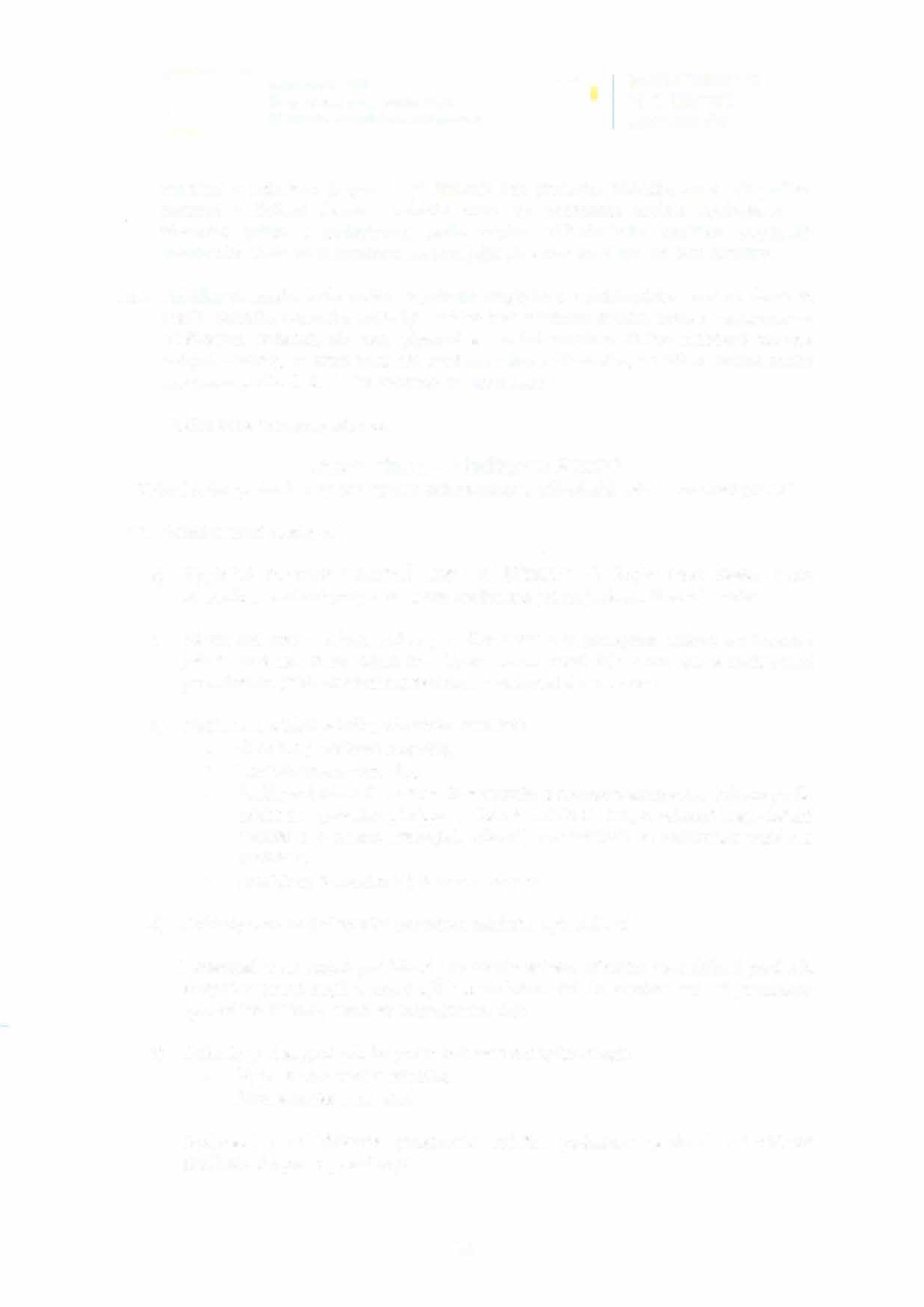 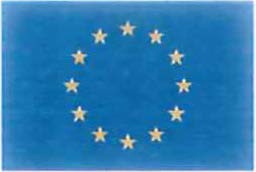 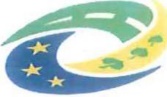 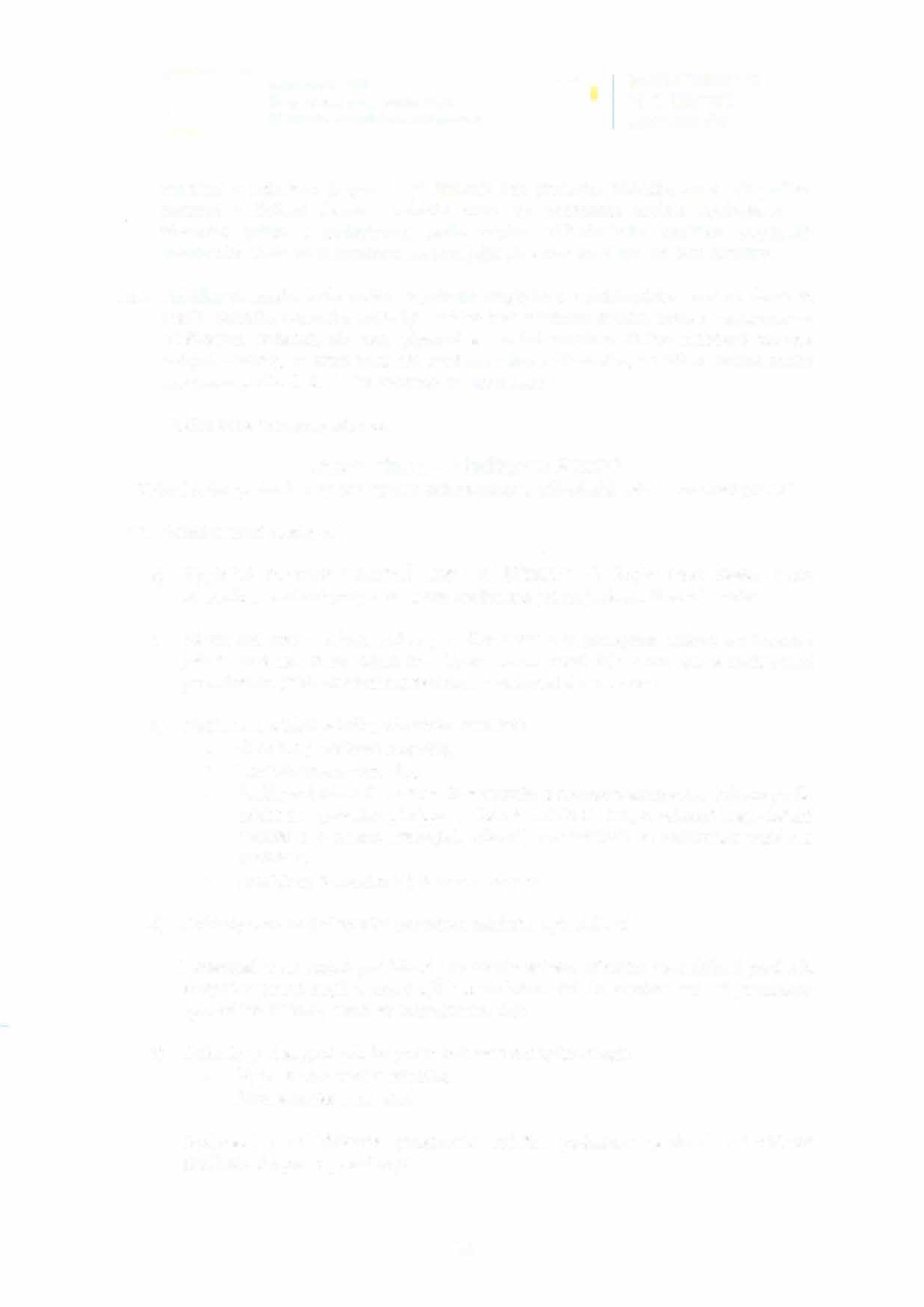 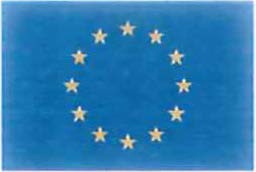 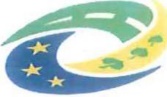 vzdělání v latinském jazyce se předkládají  bez překladu. Nabídka musí být podána písemně v listinné formě a nabídka musí být podepsána osobou oprávněnou za účastníka jednat a podepisovat podle výpisu z Obchodního rejstříku, popřípadě statutárním orgánem zmocněnou osobou, jejíž plná moc musí být součástí nabídky.Nabídka účastníka bude podána v jednom originále a v elektronické verzi na datovém nosiči. Nabídka účastníka může být podána buď v jednom svazku, nebo v samostatných oddělených složkách, ale vždy písemně a v jedné uzavřené obálce označené názvem veřejné zakázky, na které musí být uvedena adresa účastníka, na niž je možné zaslat oznámení podle čl. 21.3 této zadávací dokumentace.Obálka bude označena nápisem:„NEOTVÍRAT - VÝBĚROVÉ ŘÍZENÍVybudování posluchárny pro výuku informatiky a přírodních věd - stavební práce"Nabídka musí obsahovatVyplněný formulář "KRYCÍ LIST NABÍDKY" obsahující  identifikační údaje účastníka, opatřený podpisem osoby oprávněné jednat jménem či za účastníka.Návrh smlouvy - návrh smlouvy o dílo musí být  podepsán  osobou  oprávněnou jednat jménem či za účastníka. Tento návrh musí být v souladu s obchodními podmínkami předloženými zadavatelem v zadávací dokumentaci.Nedílnou součástí nabídky účastníka musí být:Oceněné položkové rozpočty,Harmonogram výstavby,Prohlášení účastníka o tom, že neuzavřel a neuzavře zakázanou dohodu podle zvláštního právního předpisu (zákon č. 143/2001 Sb., o ochraně hospodářské soutěže a o změně některých zákonů) v souvislosti se zadávanou veřejnou zakázkou.Prohlášení účastníka k § 6 odst. 4 zákona.Doklady prokazující splnění podmínek základní způsobilostiDodavatel musí čestné prohlášení prokazující splnění základní způsobilosti předložit alespoťí. v prosté kopii a nesmí být k poslednímu dni, ke kterému má být prokázáno splnění kvalifikace, starší 90 kalendáhúch dnů.Doklady prokazující splnění podmínek profesní způsobilosti:Výpis z obchodního rejstříkuŽivnostenské oprávněníDodavatel musí doklady prokazující splnění podmínek profes1ú způsobilosti předložit alespoň v prosté kopii.10EVROPSKÁ UNIEEvropský fond pro regionální rozvoj Integrovaný regionální operační programMINISTERSTVO PRO MÍSTNÍ ROZVOJ ČR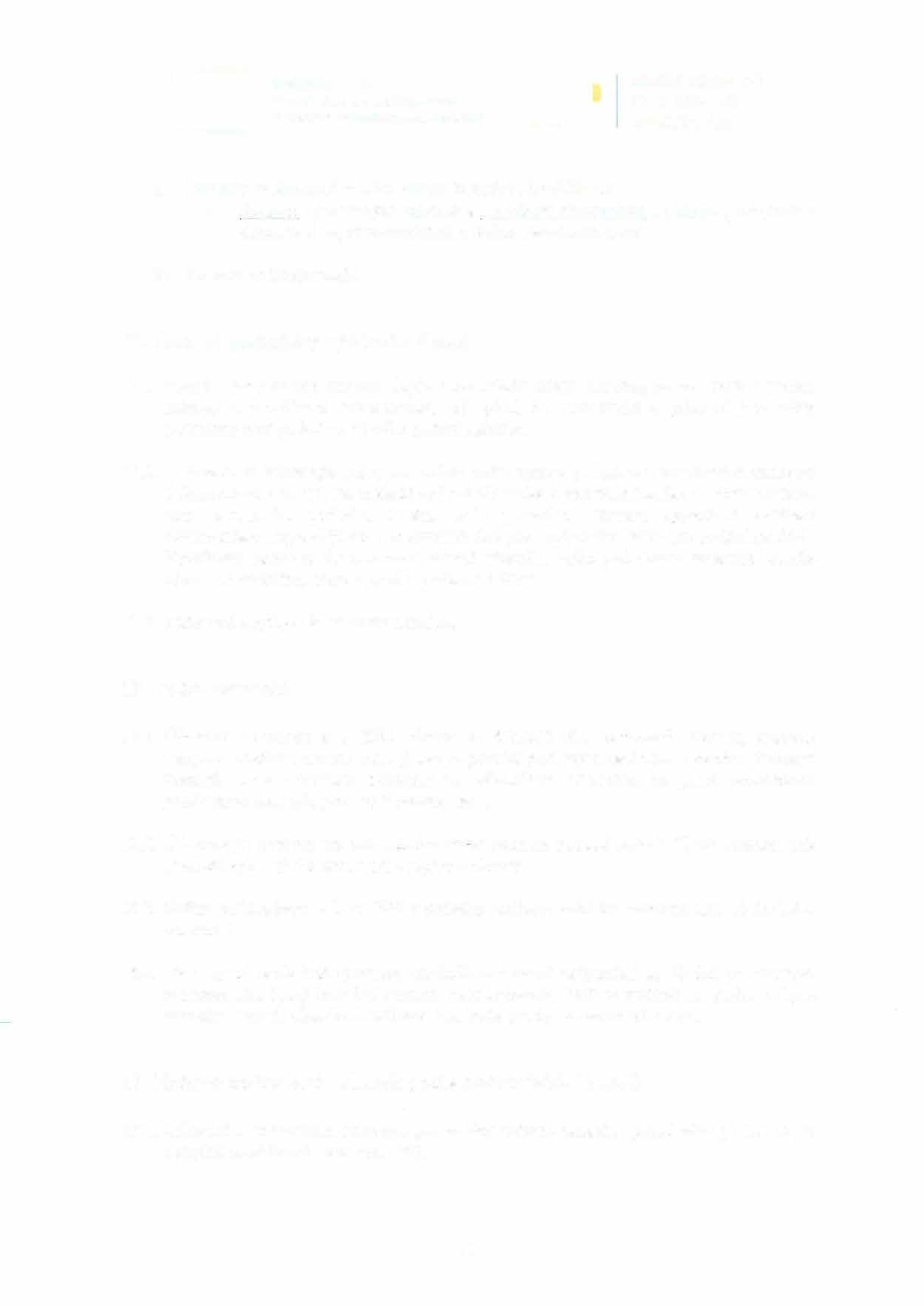 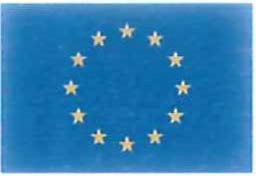 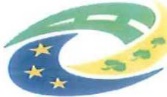 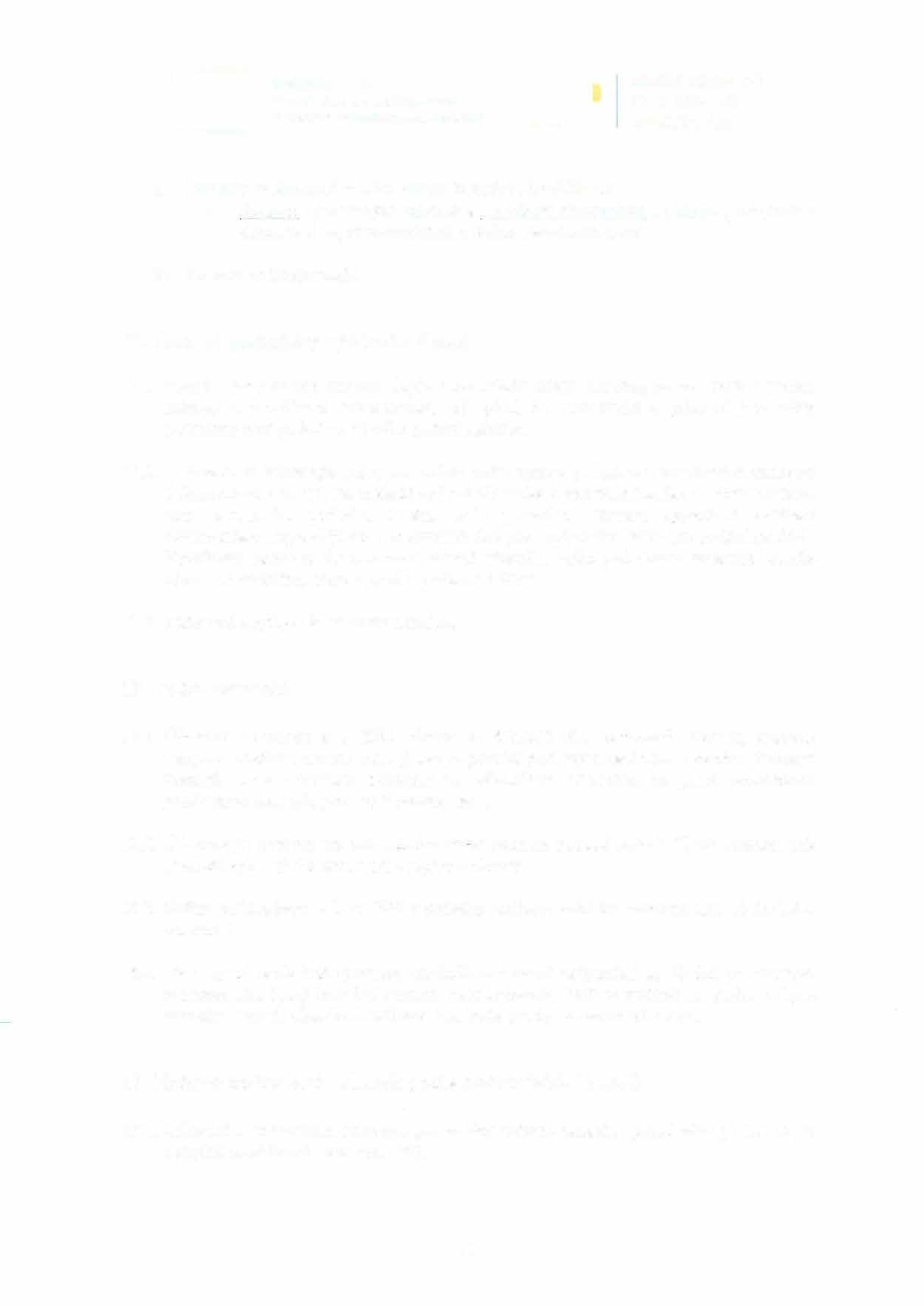 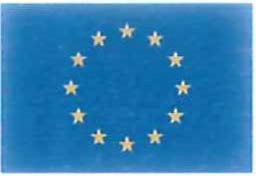 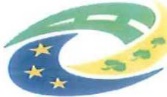 Doklady prokazující splnění kritérií technické kvalifikace:Seznam významných zakázek a osvědčení objednatelů o řádném poskytnutí a dokončení nejvýznamnějších z těchto stavebních pracíSeznam poddodavatelů.Ostatní podmínky výběroho řízeníPokud z jakýchkoliv důvodů dojde k nesouladu údajů obsažených ve výzvě k podání nabídek a v zadávací dokumentaci, pak platí, že rozhodující a prioritní jsou vždy podmínky zveřejněné ve výzvě k podání nabídek.Zadavatel si vyhrazuje právo na změnu nebo úpravu podmínek stanovených zadávací dokumentací, a to buď na základě žádostí účastníka o vysvětlení zadávací dokumentace, nebo z vlastního podnětu. Změna bude provedena formou  vysvětlení zadávací dokumentace nejpozději do 2 pracovních dnů před uplynutím lhůty pro podání nabídek. Vysvětlení zadávací dokumentace včetně přesného znění požadavku zadavatel odešle všem dodavatelům, které vyzval k podání nabídky.Zadavatel nepřipouští varianty nabídek.PoddodavateléÚčastník v souladu s § 2589 zákona č. 89/2012 Sb.,  občanský  zákoník,  provede veřejnou zakázku osobně nebo ji nechá provést pod svým osobním vedením. Vybraný účastník bude  v souladu s občanským zákoníkem odpovídat za práci provedenou poddodavatelem tak, jako by ji provedl sám.Účastník je povinen ve své nabídce uvést seznam poddodavatelů. Tento seznam pak předloží vybraný účastník i při podpisu smlouvy.Režim poddodávek se bude řídit v průběhu realizace zakázky článkem XIII obchodních podmínek.Vybraný účastník bude povinen předložit zadavateli nejpozději do 60 dnů po skončení realizace díla úplný konečný seznam poddodavatelů, kteří se podíleli na plnění veřejné zakázky. Termín ukončení realizace díla bude uveden ve smlouvě o dílo.Způsob hodnocení nabídek podle hodnotících kritériíZákladním hodnotícím kritériem pro zadání veřejné zakázky, jehož váha je 100 %, jenejnižší nabídková cena bez DPH.11EVROPSKÁ UNIE Evropský fond pro regionální rozvoj Integrovaný regionální operační program MINISTERSTVO PRO MÍSTNÍ ROZVOJ ČR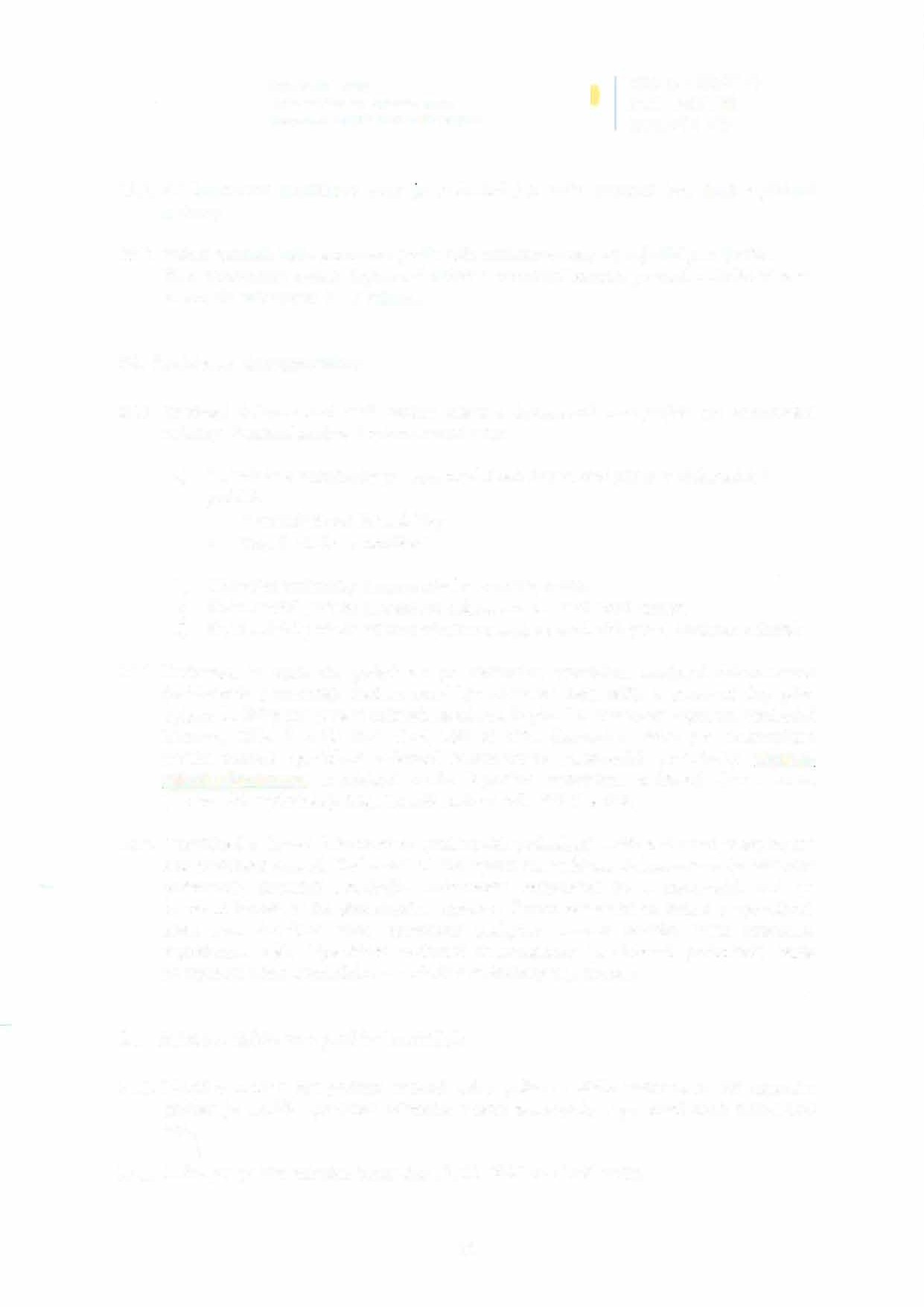 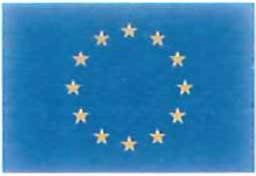 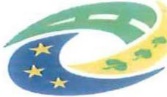 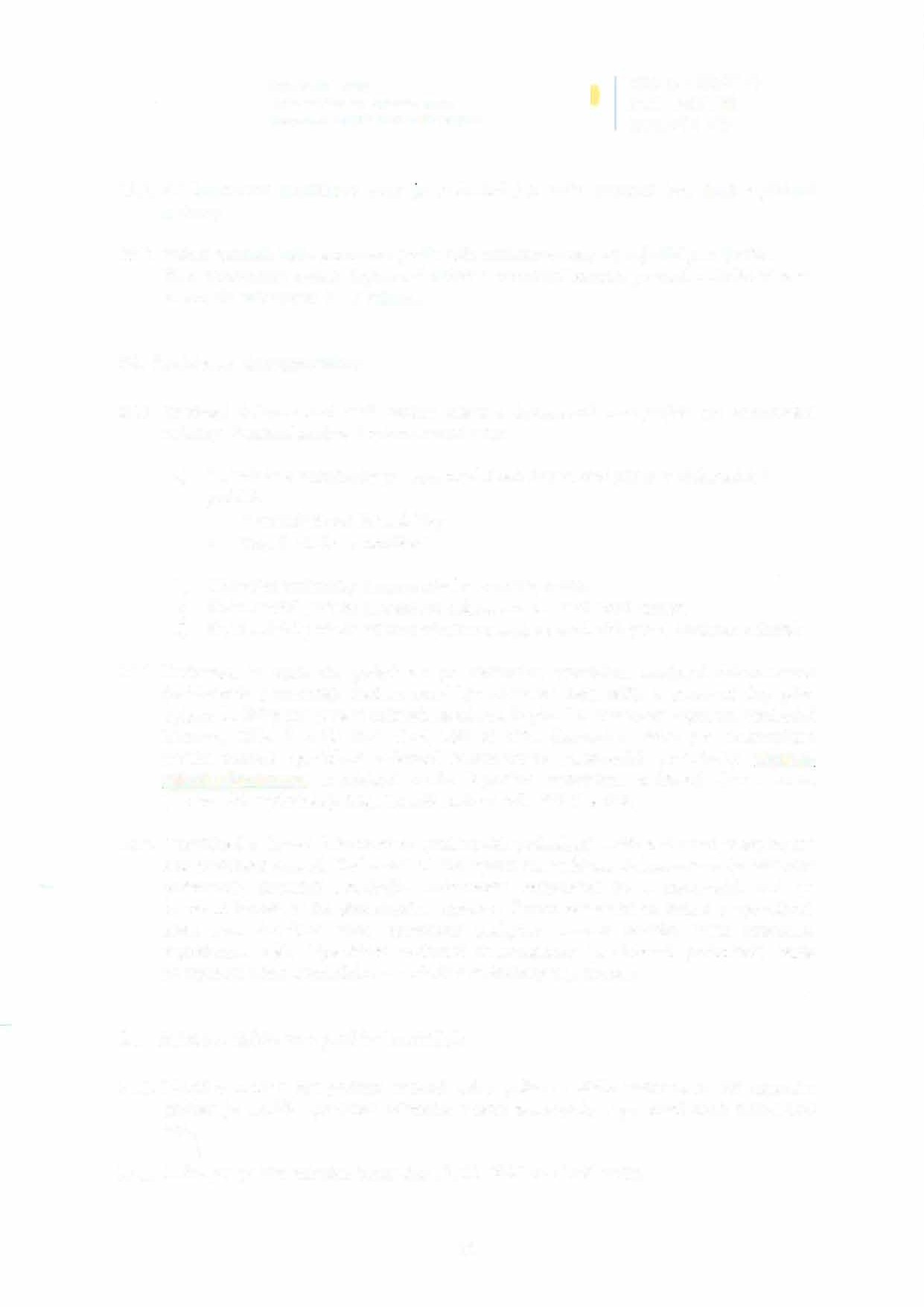 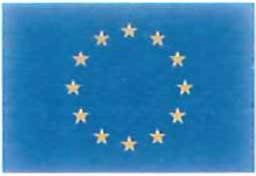 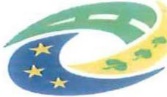 .  Při hodnocení  nabídkové  ceny  Je  rozhodná  její   výše   uvedená   bez   daně   z přidané hodnoty.Pořadí nabídek bude stanoveno podle výše nabídkové ceny od nejnižší po nejvyšší.Před stanovením pořadí úspěšnosti nabídek hodnotící  komise posoudí nabídkové ceny ve smyslu ustanovení §113 zákona.Zadávací dokumentaceZadávací dokumentaci tvoří souhrn údajů a dokumentů nezbytných pro zpracování nabídky. Součástí zadávací dokumentace jsou:Podmínky a požadavky pro zpracování nabídky včetně příloh v elektronické podobě:Formulář Krycí list nabídkyVzor čestného prohlášeníObchodní podmínky formou návrhu smlouvy o díloElektronická podoba projektové dokumentace a technická zprávaElektronická podoba výkazu výměr a soupisu stavebních prací, dodávek a služebDodavatel je oprávněn požadovat po zadavateli  vysvětlení zadávací dokumentace (zadávacích podmínek). Žádost musí být doručena nejpozději 4 pracovní dny před uplynutím lhůty pro podání nabídek na adresu Regionální rozvojová agentura Východní Moravy, Třída Tomáše Bati 5146, 760 O1 Zlín.  Kontaktní  adresa  pro elektronické podání žádosti vysvětlení  zadávací dokumentace  (zadávacích podmínek): verejne- zakazky@navm.cz. Kontaktní osoba k podání vysvětlení zadávací dokumentace (zadávacích podmínek): Mgr. Tomáš Jurčeka, tel.: 739 719 638.Vysvětlení zadávací dokumentace (zadávacích podmínek) může zadavatel poskytnout i bez předchozí žádosti. Zadavatel odešle vysvětlení zadávací dokumentace (zadávacích podmínek), případně související dokumenty, nejpozději do 2  pracovních  dnů  po doručení žádosti podle předchozího odstavce. Pokud zadavatel na žádost o vysvětlení, která  není   doručena   včas,  vysvětlení  poskytne,   nemusí   dodržet  lhůtu  uvedenou v předchozí větě. Vysvětlení zadávací dokumentace (zadávacích podmínek) bude poskytnuto všem účastníkům v souladu s metodickým pokynem.Místo a lhůta pro podání nabídekNabídky mohou být podány osobně nebo poštou v sídle zadavatele. Při osobním předání je nabídku potřebné odevzdat v sídle zadavatele,  v pracovní  době  8.00-14.00 hod.Lhůta pro podání nabídek končí dne 17. 10. 2022 ve 12:00 hodin.12EVROPSKÁ UNIE 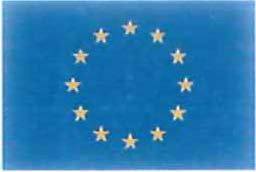 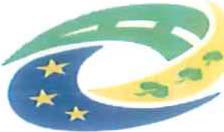 Evropský fond pro regionální rozvoj Integrovaný regionální operační program MINISTERSTVO PRO MÍSTNÍ ROZVOJ ČRNabídky podané po uplynutí lhůty pro podání nabídek komise neotevírá. Zadavatel bezodkladně vyrozumí účastníka o tom, že jeho nabídka byla podána po  uplynutí lhůty  pro podání nabídek.Otevírání  obálek  se  uskuteční  bezprostředně  po  uplynutí  lhůty   pro   podání  nabídek  v sídle zadavatele.Komunikace mezi dodavatelem a zadavatelemZadavatel je při výkonu práv a povinností v analogii dle zákona zastoupen společností Regionální rozvojová agentura Východní Moravy,  Třída  Tomáše  Bati  5146,  760  01 Zlín. Tato osoba je zmocněna k přebírání a odesílání písemností a ke všem úkonům spojených s výběrovým řízením s výjimkou:Výběru dodavateleVyloučení účastníka z výběrového řízení Zrušení výběrového řízeníRozhodnutí o námitkáchPísemnosti doručované zadavateli zasílá dodavatel s výjimkou námitek proti úkonům zadavatele a s výjimkou návrhu na orgán  dohledu  zástupci  zadavatele. Doručení zástupci zadavatele se považuje za doručení zadavateli (horně uvedených výjimek).Příloha č.1: Krycí listPříloha č.2: Obchodní podmínky Příloha č.3: Čestné prohlášeníPříloha č.4: Projektová dokumentace a soupis prací včetně výkazu výměr13